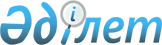 О внесении изменений и дополнений в постановление Правительства Республики Казахстан от 8 декабря 2004 года N 1289Постановление Правительства Республики Казахстан от 20 мая 2005 года N 484



      В целях реализации 
 Закона 
 Республики Казахстан от 2 декабря 2004 года "О республиканском бюджете на 2005 год" Правительство Республики Казахстан 

ПОСТАНОВЛЯЕТ:







      1. Внести в 
 постановление 
 Правительства Республики Казахстан от 8 декабря 2004 года N 1289 "О реализации Закона Республики Казахстан "О республиканском бюджете на 2005 год" следующие изменения и дополнения:



      1) в пункте 1:



      цифры "1 128 444 762" заменить цифрами "1 230 826 352";



      цифры "984 195 003" заменить цифрами "1 090 664 073";



      цифры "36 992 617" заменить цифрами "36 624 437";



      цифры "12 248 627" заменить цифрами "8 529 327";



      цифры "1 089 469 412" заменить цифрами "1 196 359 917";



      цифры "38 975 350" заменить цифрами "34 466 435";



      цифры "54 090 076" заменить цифрами "48 002 548";



      цифры "64 512 908" заменить цифрами "60 459 925";



      цифры "10 422 832" заменить цифрами "12 457 377";



      цифры "86 296 814" заменить цифрами "100 228 111";



      цифры "88 296 814" заменить цифрами "102 228 111";



      цифры "101 411 540" заменить цифрами "113 764 224";



      цифры "220 007 494" заменить цифрами "216 512 640";



      цифры "118 595 954" заменить цифрами "115 101 099";



      дополнить абзацем следующего содержания:



      "движение остатков бюджетных средств - 12 352 683 тысячи тенге.";



      2) дополнить пунктом 8-1 следующего содержания:



      "8-1. Министерству образования и науки Республики Казахстан совместно с Министерством здравоохранения Республики Казахстан в срок до 23 мая 2005 года разработать и в установленном законодательством порядке внести в Правительство Республики Казахстан проект решения о распределении и порядке использования целевых текущих трансфертов областными бюджетами, бюджетами городов Астаны и Алматы, предусмотренных в республиканском бюджете на 2005 год:



      1) на увеличение размера стипендий студентам, обучающимся в средних профессиональных учебных заведениях на основании государственного заказа местных исполнительных органов;



      2) на выплату компенсаций на проезд для обучающихся в средних профессиональных учебных заведениях на основании государственного заказа местных исполнительных органов.";



      3) заголовок приложения 4 к указанному постановлению изложить в следующей редакции: "Распределение сумм целевых текущих трансфертов областным бюджетам, бюджетам городов Астаны и Алматы на субсидирование железнодорожных пассажирских перевозок по социально значимым межрайонным (междугородным) и внутренним сообщениям";



      4) секретно;



      5) приложения 1, 2 и 7 к указанному постановлению изложить в редакции согласно приложениям 1, 2 и 3 к настоящему постановлению.






      2. Центральным исполнительным органам в двухнедельный срок внести в Правительство Республики Казахстан предложения о приведении в соответствие с настоящим постановлением ранее принятых решений Правительства Республики Казахстан.






      3. Настоящее постановление вводится в действие с 1 января 2005 года.



      



      

Премьер-Министр




      Республики Казахстан


 



ПРИЛОЖЕНИЕ 1               



к постановлению Правительства       



Республики Казахстан           



от 20 мая 2004 года N 484         

ПРИЛОЖЕНИЕ 1              



к постановлению Правительства       



Республики Казахстан           



от 8 декабря 2004 года N 1289       





                   Республиканский бюджет на 2005 год



-------------------------------------------------------------------



Категория       !                                     !



  Класс         !            Наименование             !   Сумма,



     Подкласс   !                                     ! тыс. тенге



       Специфика!                                     !



-------------------------------------------------------------------



        1       !                  2                  !     3



-------------------------------------------------------------------



                 I. Доходы                               1230826352



1                Налоговые поступления                   1090664073



  01             Подоходный налог                         514856479



     1           Корпоративный подоходный налог           514856479



       01        Корпоративный подоходный налог с



                 юридических лиц-резидентов               328726549



       02        Корпоративный подоходный налог с



                 юридических лиц-нерезидентов              43888400



       03        Корпоративный подоходный налог



                 с юридических лиц-резидентов,



                 удерживаемый у источника выплаты           5038800



       04        Корпоративный подоходный налог с



                 юридических лиц-нерезидентов,



                 удерживаемый у источника выплаты          30158100



       05        Корпоративный подоходный налог с



                 юридических лиц-организаций сырьевого



                 сектора по перечню, устанавливаемому



                 Правительством Республики Казахстан       79827320



       06        Корпоративный подоходный налог с



                 юридических лиц-резидентов,



                 удерживаемый у источника выплаты



                 организациями сырьевого сектора по



                 перечню, устанавливаемому



                 Правительством Республики Казахстан        3686310



       07        Корпоративный подоходный налог с



                 юридических лиц-нерезидентов,



                 удерживаемый у источника выплаты



                 организациями сырьевого сектора по



                 перечню, устанавливаемому



                 Правительством Республики Казахстан       23531000



  05             Внутренние налоги на товары, работы



                 и услуги                                 511784834



     1           Налог на добавленную стоимость           292831666



       01        Налог на добавленную стоимость на



                 произведенные товары, выполненные



                 работы и оказанные услуги на



                 территории Республики Казахстан           54965168



       02        Налог на добавленную стоимость на



                 товары, импортируемые на территорию



                 Республики Казахстан, кроме налога



                 на добавленную стоимость на товары,



                 происходящие и импортируемые с



                 территории Российской Федерации          137778141



       04        Налог на добавленную стоимость за



                 нерезидента                               20329583



       05        Налог на добавленную стоимость на



                 товары, происходящие и импортируемые



                 с территории Российской Федерации         78514074



       06        Налог на добавленную стоимость,



                 доначисленный в результате проведения



                 независимой экспертизы таможенной



                 стоимости товаров, импортируемых на



                 территорию Республики Казахстан,



                 кроме налога на добавленную стоимость



                 на товары, происходящие и



                 импортируемые с территории Российской



                 Федерации                                  1203625



       07        Налог на добавленную стоимость,



                 доначисленный в результате проведения



                 независимой экспертизы таможенной



                 стоимости товаров, происходящих и



                 импортируемых с территории Российской



                 Федерации                                    41075



     2           Акцизы                                     9260692 



       

14        Прочие слабоалкогольные напитки с объемной



                 долей этилового спирта до 12 процентов,



                 импортируемые на территории



                 Республики Казахстан                            51



       15        Винные напитки, импортируемые на



                 территории Республики Казахстан                  6



      

 29        Сырая нефть, газовый конденсат, 



                 произведенные на территории 



                 Республики Казахстан                        401065



       41        Все виды спирта, импортируемые на



                 территорию Республики Казахстан              60199



       42        Водка, импортируемая на территорию



                 Республики Казахстан                        400000



       43        Крепкие ликероводочные изделия и



                 прочие крепкоалкогольные напитки,



                 импортируемые на территорию



                 Республики Казахстан                         80000



       44        Вина, импортируемые на территорию



                 Республики Казахстан                         86816



       45        Коньяк, импортируемый на территорию



                 Республики Казахстан                         50000



       46        Шампанские вина, импортируемые на



                 территорию Республики Казахстан               3990



       47        Пиво, импортируемое на территорию



                 Республики Казахстан                       1713064



       48        Слабоградусные ликероводочные изделия



                 и прочие слабоалкогольные напитки с



                 объемной долей этилового спирта



                 от 12 до 30 процентов, импортируемые



                 на территорию Республики Казахстан            5067



       50        Табачные изделия, импортируемые на



                 территорию Республики Казахстан             275316



       55        Легковые автомобили (кроме



                 автомобилей с ручным управлением,



                 специально предназначенных для



                 инвалидов), импортируемые на



                 территорию Республики Казахстан            2720899



       60        Бензин (за исключением авиационного),



                 импортируемый на территорию



                 Республики Казахстан                       3447030



       70        Акцизы, доначисленные в результате



                 проведения независимой экспертизы



                 таможенной стоимости товаров,



                 импортируемых на территорию



                 Республики Казахстан                         17189



     3           Поступления за использование



                 природных и других ресурсов              209156867



       01        Плата за предоставление



                 междугородной и (или) международной



                 телефонной связи                           3683913



      

 02        Налог на сверхприбыль                     34234629



       05        Бонусы                                    15168877



       06        Роялти                                   122268191



       07        Рентный налог на экспортируемую



                 сырую нефть, газовый конденсат             1774800



       08        Доля Республики Казахстан по разделу



                 продукции по заключенным контрактам        1448305



       09        Плата за использование



                 радиочастотного спектра                     700000



       10        Плата за пользование судоходными



                 водными путями                                9906



       11        Плата за пользование животным миром         304082



       13        Плата за использование особо



                 охраняемых природных территорий



                 республиканского значения                    31541



       26        Роялти от организаций сырьевого



                 сектора (юридических лиц по перечню,



                 устанавливаемому Правительством



                 Республики Казахстан)                     16141453



       28        Доля Республики Казахстан по разделу



                 продукции по заключенным контрактам



                 от организаций сырьевого сектора



                 (юридических лиц по перечню,



                 устанавливаемому Правительством



                 Республики Казахстан)                     13391170



     4           Сборы за ведение предпринимательской



                 и профессиональной деятельности             535609



      

 06        Сбор за проезд автотранспортных



                 средств по территории Республики



                 Казахстан, кроме сбора за проезд 



                 автотранспортных средств по платным 



                 государственным автомобильным



                 дорогам местного значения                   364907



       12        Сбор за государственную регистрацию



                 радиоэлектронных средств и



                 высокочастотных устройств                    80851



       13        Сбор за выдачу разрешения на



                 использование радиочастотного спектра



                 телевизионным и радиовещательным



                 организациям                                 22300



       15        Сбор за государственную регистрацию



                 морских, речных и маломерных судов            9369



       16        Сбор за государственную регистрацию



                 лекарственных средств                        20144



       19        Плата за размещение наружной



                 (визуальной) рекламы в полосе отвода



                 автомобильных дорог общего пользования



                 республиканского значения                    38038



  06             Налоги на международную торговлю и



                 внешние операции                          58121025



     1           Таможенные платежи                        49933038



      

 01        Таможенные пошлины на ввозимые



                 товары, за исключением таможенных



                 пошлин на ввозимые товары, взимаемых



                 с физических лиц с применением единой



                 ставки таможенной пошлины                 42774946



       02        Таможенные пошлины на вывозимые



                 товары                                     6080438



       03        Таможенные пошлины, доначисленные в



                 результате проведения независимой



                 экспертизы таможенной стоимости



                 ввозимых товаров                            717600



       04        Таможенные пошлины на ввозимые



                 товары, взимаемые с физических лиц,



                 в результате введения единой ставки



                 таможенной пошлины                           60054



       05        Совокупный таможенный платеж на товары,



                 ввозимые на таможенную территорию



                 Республики Казахстан физическими лицами



                 в упрощенном порядке                        300000



     2           Прочие налоги на международную



                 торговлю и операции                        8187987



       01        Поступления от осуществления



                 таможенного контроля и таможенных



                 процедур                                   8187987



  07             Прочие налоги                                96513



     1           Прочие налоги                                96513



       09        Прочие налоговые поступления в



                 республиканский бюджет                       96513



  08             Обязательные платежи, взимаемые за



                 совершение юридически значимых



                 действий и (или) выдачу документов



                 уполномоченными на то



                 государственными органами или



                 должностными лицами                        5805222



     1           Государственная пошлина                    5805222



       01        Консульский сбор                           1577947



       03        Государственная пошлина, взимаемая



                 за совершение нотариальных действий



                 нотариусами государственных



                 нотариальных контор                          36526



       11        Государственная пошлина за выдачу



                 паспортов и удостоверений личности



                 граждан Республики Казахстан               1754693



       13        Государственная пошлина за



                 проставление государственными органами



                 апостиля на официальных документах,



                 совершенных в Республике Казахстан,



                 в соответствии с международным договором,



                 ратифицированным Республикой Казахстан        6396



       14        Государственная пошлина, взимаемая за



                 выдачу водительских удостоверений,



                 удостоверений тракториста-машиниста         397146



       15        Государственная пошлина, взимаемая за



                 выдачу свидетельств о государственной



                 регистрации механических транспортных



                 средств                                     679623



       16        Государственная пошлина, взимаемая за



                 выдачу государственных номерных знаков     1352891



2                Неналоговые поступления                   36624437



  01             Доходы от государственной собственности   28168438



     1           Поступления части чистого дохода



                 государственных предприятий                 628000



       

01        Поступления части чистого дохода



                 республиканских государственных



                 предприятий                                 628000



     3           Дивиденды на государственные пакеты



                 акций, находящиеся в государственной



                 собственности                              4775500



       01        Дивиденды на государственные пакеты



                 акций, находящиеся в республиканской



                 собственности                              4775500



     5           Доходы от аренды имущества,



                 находящегося в государственной



                 собственности                             18795000



       01        Доходы от аренды имущества,



                 находящегося в республиканской



                 собственности                               270000



       02        Поступления арендной платы за



                 пользование военными полигонами            3575000



       03        Поступления арендной платы за пользование



                 комплексом "Байконур"                     14950000



     6           Вознаграждения (интересы) за размещение



                 бюджетных средств на банковских счетах      801615



       01        Вознаграждения (интересы) по депозитам



                 Правительства Республики Казахстан в



                 Национальном Банке Республики Казахстан     800000



       03        Вознаграждения (интересы) за размещение



                 средств государственных внешних займов



                 на счетах в банках второго уровня             1615



     7           Вознаграждения (интересы) по кредитам,



                 выданным из государственного бюджета       1549417



       01        Вознаграждения (интересы) по бюджетным



                 кредитам, выданным из республиканского



                 бюджета за счет внутренних источников



                 местным исполнительным органам областей,



                 городов республиканского значения,



                 столицы                                     149663



       02        Вознаграждения (интересы) по бюджетным



                 кредитам, выданным из республиканского



                 бюджета за счет средств



                 правительственных внешних займов местным



                 исполнительным органам областей, городов



                 республиканского значения, столицы          186783



       04        Вознаграждения (интересы) по бюджетным



                 кредитам, выданным из республиканского



                 бюджета за счет внутренних источников



                 банкам-заемщикам                            489941



       05        Вознаграждения (интересы) по бюджетным



                 кредитам, выданным из республиканского



                 бюджета за счет средств



                 правительственных внешних займов



                 банкам-заемщикам                            243563



       10        Вознаграждения (интересы) по бюджетным



                 кредитам, выданным из республиканского



                 бюджета до 2005 года за счет средств



                 правительственных внешних займов



                 юридическим лицам                           146590



       12        Вознаграждения (интересы) по бюджетным



                 кредитам, выданным из республиканского



                 бюджета физическим лицам                      8445



       14        Вознаграждения (интересы) по бюджетным



                 кредитам, выданным иностранным



                 государствам                                180169



       15        Вознаграждения (интересы) по оплаченным



                 Правительством Республики Казахстан



                 требованиям по государственным гарантиям    144263



     9           Прочие доходы от государственной



                 собственности                              1618906



       01        Поступления от возмещения потерь



                 сельскохозяйственного и



                 лесохозяйственного производства при



                 изъятии сельскохозяйственных и лесных



                 угодий для использования их в целях,



                 не связанных с ведением сельского и



                 лесного хозяйства                           552852



       03        Плата за предоставление в пользование



                 информации о недрах                         186595



       05        Доходы от продажи вооружения и военной



                 техники                                     700000



       06        Поступления от реализации конфискованного



                 имущества, имущества, безвозмездно



                 перешедшего в установленном порядке в



                 республиканскую собственность,



                 в том числе товаров и транспортных



                 средств, оформленных в таможенном режиме



                 отказа в пользу государства                 179459



  02             Поступления от реализации товаров



                 (работ, услуг) государственными



                 учреждениями, финансируемыми из



                 государственного бюджета                   3886828



     1           Поступления от реализации товаров



                 (работ, услуг) государственными



                 учреждениями, финансируемыми из



                 государственного бюджета                   3886828



       01        Поступления от реализации товаров



                 (работ, услуг) государственными



                 учреждениями, финансируемыми из



                 республиканского бюджета                   3886828      



  03             Поступления денег от проведения



                 государственных закупок, организуемых



                 государственными учреждениями,



                 финансируемыми из государственного



                 бюджета                                      87536



     1           Поступления денег от проведения



                 государственных закупок, организуемых



                 государственными учреждениями,



                 финансируемыми из государственного



                 бюджета                                      87536



       01        Поступления денег от проведения



                 государственных закупок, организуемых



                 государственными учреждениями,



                 финансируемыми из республиканского



                 бюджета                                      87536



  04             Штрафы, пеня, санкции, взыскания,



                 налагаемые государственными учреждениями,



                 финансируемыми из государственного



                 бюджета, а также содержащимися и



                 финансируемыми из бюджета (сметы расходов)



                 Национального Банка Республики Казахстан   1773513



     1           Штрафы, пеня, санкции, взыскания,



                 налагаемые государственными



                 учреждениями, финансируемыми



                 из государственного бюджета,



                 а также содержащимися и



                 финансируемыми из бюджета



                 (сметы расходов) Национального



                 Банка Республики Казахстан                 1773513



       01        Административные штрафы, пени,



                 санкции, взыскания, налагаемые



                 центральными государственными



                 органами, их территориальными



                 подразделениями                            1213394



       02        Поступление изъятых доходов,



                 полученных от безлицензионной



                 деятельности, в отношении которой



                 установлен лицензионный порядок,



                 за исключением доходов, полученных



                 от деятельности казино, тотализаторов



                 и игорного бизнеса                           16000



       03        Исполнительская санкция                     117866



       07        Поступление изъятых доходов частных



                 предпринимателей, полученных от



                 деятельности без государственной



                 регистрации                                    120



       08        Поступления доходов, полученных



                 в результате нарушения



                 антимонопольного законодательства            66517



       09        Поступление сумм от добровольной



                 сдачи или взыскания незаконно



                 полученного имущества или стоимости



                 незаконно предоставленных услуг лицам,



                 уполномоченным на выполнение



                 государственных функций, или лицам,



                 приравненным к ним                             220



       10        Средства, полученные от природопользователей



                 по искам о возмещении вреда, средства от



                 реализации конфискованных орудий охоты



                 и рыболовства, незаконно добытой продукции  203862 



       11        Возмещение осужденными к лишению



                 свободы стоимости питания, вещевого



                 имущества и коммунально-бытовых,



                 лечебно-профилактических услуг,



                 ущерба, причиненного государству,



                 исправительному учреждению,



                 дополнительных затрат, связанных



                 с пресечением побега                        131320



       13        Прочие штрафы, пени, санкции,



                 взыскания, налагаемые государственными



                 учреждениями, финансируемыми из



                 республиканского бюджета                     24214



  05             Гранты                                      787172



     2           Финансовая помощь                           787172



       01        Гранты, привлекаемые центральными



                 государственными органами                   787172



  06             Прочие неналоговые поступления             1920950



     1           Прочие неналоговые поступления             1920950



       02        Доля Республики Казахстан при



                 распределении дополнительной и



                 добавочной пошлин                            31258



       04        Поступления дебиторской, депонентской



                 задолженности государственных



                 учреждений, финансируемых из



                 республиканского бюджета                    164602



       06        Возврат неиспользованных средств,



                 ранее полученных из республиканского



                 бюджета                                     132436



       08        Прочие неналоговые поступления



                 в республиканский бюджет                   1592654



3                Поступления от продажи основного



                 капитала                                   8529327



  01             Продажа государственного имущества,



                 закрепленного за государственными            55222



                 учреждениями



     1           Продажа государственного имущества,



                 закрепленного за государственными



                 учреждениями                                 55222



       01        Поступления от продажи имущества,



                 закрепленного за государственными



                 учреждениями, финансируемыми из



                 республиканского бюджета                     55222



  02             Продажа товаров из государственного



                 материального резерва                      8474073



     1           Продажа товаров из государственного



                 материального резерва                      8474073



       03        Поступления от реализации зерна



                 из государственных ресурсов                6208382



       04        Поступления от реализации материальных



                 ценностей мобилизационного резерва         2265691



  03             Продажа земли и нематериальных активов          32



     2           Продажа нематериальных активов                  32



       01        Продажа нематериальных активов                  32



4                Поступления официальных трансфертов       95008515



  01             Трансферты из нижестоящих органов



                 государственного управления               95008515



     1           Трансферты из областных бюджетов,



                 бюджетов городов Астаны и Алматы          95008515



       03        Бюджетное изъятие из областного бюджета



                 Актюбинской области                        1371334



       04        Бюджетное изъятие из областного



                 бюджета Атырауской области                28989102



       05        Бюджетное изъятие из областного



                 бюджета Мангистауской области             15989138



       06        Бюджетное изъятие из бюджета



                 города Алматы                             45357967



       07        Бюджетное изъятие из бюджета



                 города Астаны                              3300974



 



-------------------------------------------------------------------



Функциональная   !       Наименование                  !  Сумма,



группа           !                                     ! тыс. тенге



  Подфункция     !                                     !



    Администратор!                                     !



     Программа   !                                     !



       Под-      !                                     !



       программа !                                     !



-------------------------------------------------------------------



        1        !                  2                  !     3



-------------------------------------------------------------------



                 II. Затраты                            1196359917



01               Государственные услуги



                 общего характера                         73193648



   01            Представительные, исполнительные



                 и другие органы, выполняющие общие



                 функции государственного управления      42565446



     101         Администрация Президента Республики



                 Казахстан                                 1008706



        001      Обеспечение деятельности Главы



                 государства                                864543



          001    Аппарат центрального органа                851099



          007    Повышение квалификации государственных



                 служащих                                     1537



          009    Материально-техническое оснащение



                 государственных органов                       129



          017    Обеспечение функционирования



                 информационных систем и информационно-



                 техническое обеспечение государственных



                 органов                                       139



          100    Аппарат специального представительства



                 на космодроме "Байконур"                    11639



        002      Прогнозно-аналитическое обеспечение



                 стратегических аспектов внутренней



                 и внешней политики государства              70980



        003      Обеспечение сохранности архивного фонда,



                 печатных изданий и их специальное



                 использование                               73183



     102         Хозяйственное управление Парламента



                 Республики Казахстан                      5832590



        001      Обеспечение деятельности Парламента



                 Республики Казахстан                      5636279



          001    Аппарат центрального органа               2595868



          007    Повышение квалификации государственных



                 служащих                                     1289



          009    Материально-техническое оснащение



                 государственных органов                    417771



          017    Обеспечение функционирования



                 информационных систем и информационно-



                 техническое обеспечение государственных



                 органов                                    171951



          100    Приобретение служебного жилья для



                 депутатов Парламента Республики



                 Казахстан                                 2449400



        002      Создание автоматизированной системы



                 мониторинга законопроектов                  11436



        003      Строительство и реконструкция объектов



                 ХОЗУ Парламента Республики Казахстан       184875



     104         Канцелярия Премьер-Министра



                 Республики Казахстан                      1083463



        001      Обеспечение деятельности Премьер-Министра



                 Республики Казахстан                      1083463



          001    Аппарат центрального органа                586177



          007    Повышение квалификации государственных



                 служащих                                     1621



          009    Материально-техническое оснащение



                 государственных органов                    371495



          017    Обеспечение функционирования



                 информационных систем и информационно-



                 техническое обеспечение государственных



                 органов                                    124170



     106         Национальный центр по правам человека       26368



        001      Обеспечение деятельности Уполномоченного



                 по правам человека                          26368



          001    Аппарат центрального органа                 24338



          007    Повышение квалификации государственных



                 служащих                                      140



          009    Материально-техническое оснащение



                 государственных органов                       339



          017    Обеспечение функционирования



                 информационных систем и информационно-



                 техническое обеспечение государственных



                 органов                                      1551



     204         Министерство иностранных дел



                 Республики Казахстан                       191891



        003      Делимитация и демаркация государственной



                 границы                                    191891



     217      

   

Министерство финансов Республики



                 Казахстан                                23513814



        001      Обеспечение исполнения и контроля



                 за исполнением государственного



                 бюджета                                  23513814



          001    Аппарат центрального органа               2148011



          002    Аппараты территориальных органов         15832055



          007    Повышение квалификации государственных



                 служащих                                    46227



          008    Капитальный ремонт зданий, помещений



                 и сооружений государственных органов       715232



          009    Материально-техническое оснащение



                 государственных органов                   2852283



          017    Обеспечение функционирования



                 информационных систем и информационно-



                 техническое обеспечение государственных



                 органов                                   1586940



          100    Оплата услуг платежных систем и



                 телекоммуникационных услуг                 232293



          101    Кинологический центр                        56830



          102    Проведение таможенной экспертизы            18058



          103    Учебно-методический центр                   25885



     406         Счетный комитет по контролю за



                 исполнением республиканского бюджета       195914



        001      Обеспечение контроля за исполнением



                 республиканского бюджета                   195914



          001    Аппарат центрального органа                168950



          007    Повышение квалификации государственных



                 служащих                                      501



          009    Материально-техническое оснащение



                 государственных органов                      9097



          017    Обеспечение функционирования



                 информационных систем и информационно-



                 техническое обеспечение государственных



                 органов                                     17366



     606         Агентство Республики Казахстан



                 по статистике                             2213202



        001      Обеспечение деятельности уполномоченного



                 органа в области статистики               2213202



          001    Аппарат центрального органа                209876



          002    Аппараты территориальных органов          1844614



          007    Повышение квалификации государственных



                 служащих                                     4549



          008    Капитальный ремонт зданий, помещений



                 и сооружений государственных органов        64224



          009    Материально-техническое оснащение



                 государственных органов                      5650



          017    Обеспечение функционирования



                 информационных систем и информационно-



                 техническое обеспечение государственных



                 органов                                     84289



     637         Конституционный Совет Республики Казахстан 116488



        001      Обеспечение деятельности Конституционного



                 Совета Республики Казахстан                116488



          001    Аппарат центрального органа                 98553



          007    Повышение квалификации государственных



                 служащих                                      306



          009    Материально-техническое оснащение



                 государственных органов                      8675



          017    Обеспечение функционирования



                 информационных систем и информационно-



                 техническое обеспечение государственных



                 органов                                      8954



     690         Центральная избирательная комиссия



                 Республики Казахстан                      2260216



        001      Организация проведения выборов             932168



          001    Аппарат центрального органа                 87360



          007    Повышение квалификации государственных



                 служащих                                      320



          009    Материально-техническое оснащение



                 государственных органов                     49242



          017    Обеспечение функционирования



                 информационных систем и информационно-



                 техническое обеспечение государственных



                 органов                                    557629



          100    Проведение выборов                         237617



        002      Создание автоматизированной



                 информационной системы "Сайлау"           1328048



     694         Управление делами Президента



                 Республики Казахстан                      6122794



        001      Обеспечение деятельности Главы



                 государства, Премьер-Министра и других



                 должностных лиц государственных органов   5737825



          001    Аппарат центрального органа               5489599



          007    Повышение квалификации государственных



                 служащих                                      662



          009    Материально-техническое оснащение



                 государственных органов                      2988



          017    Обеспечение функционирования информационных



                 систем и информационно-техническое



                 обеспечение государственных органов        244576



        009      Обновление парка автомашин для



                 государственных органов                    384969



   02            Финансовая деятельность                   6725672



      217        Министерство финансов Республики



                 Казахстан                                 6715995



        002      Осуществление аудита инвестиционных



                 проектов                                    12100



        003      Проведение процедур ликвидации



                 и банкротства                               75204



        004      Печатание акцизных и учетно-контрольных



                 марок                                       70559



        007      Создание и развитие информационных систем



                 органов Министерства финансов



                 Республики Казахстан                      2486377



          100    Создание информационной системы



                 Казначейства                               546000



          101    Создание и развитие информационных



                 систем, телекоммуникаций общего



                 назначения и систем налогового



                 администрирования                          967477



          102    Создание и развитие информационных



                 систем Министерства финансов Республики



                 Казахстан                                  216900



          103    Развитие таможенной информационной



                 системы "ТАИС"                             256000



          104    Создание информационной системы



                 "Электронная таможня"                      500000



        008      Обновление парка автомашин для



                 государственных органов                    355934



        015      Оплата услуг поверенным (агентам)            3065



        016      Приватизация, управление государственным



                 имуществом, постприватизационная           500000



                 деятельность и регулирование споров,



                 связанных с этим и кредитованием, учет,



                 хранение имущества, полученного или



                 взысканного в счет исполнения обязательств



                 по кредитам и государственным гарантиям



        017      Содержание и страхование здания



                 "Дом Министерств"                          270968



        019      Выплата курсовой разницы по льготным



                 жилищным кредитам                           50997



        023      Обеспечение минимального размера уставных



                 капиталов акционерных обществ,



                 государственные пакеты акций которых



                 находятся в республиканской собственности   84725



        024      Выплата премий по вкладам в жилищные



                 строительные сбережения                     25287



        026      Строительство объектов таможенного



                 контроля и таможенной инфраструктуры      2732394



        104      Борьба с наркоманией и наркобизнесом        48385



     406         Счетный комитет по контролю за



                 исполнением республиканского бюджета         9677



        002      Создание и развитие информационной



                 базы данных по объектам финансового          9677



                 контроля 



   03            Внешнеполитическая деятельность          12543770



     201         Министерство внутренних дел Республики



                 Казахстан                                   11294



        002      Обеспечение политических интересов



                 страны в области общественного порядка      11294



     204         Министерство иностранных дел Республики



                 Казахстан                                12532476



        001      Обеспечение внешнеполитической



                 деятельности                              8500548



          001    Аппарат центрального органа                831625



          007    Повышение квалификации государственных



                 служащих                                      956



          009    Материально-техническое оснащение



                 государственных органов                    695049



          017    Обеспечение функционирования



                 информационных систем и информационно-



                 техническое обеспечение государственных



                 органов                                     58831



          100    Аппараты органов в других странах



                 (посольства, представительства,



                 дипломатические миссии)                   6914087



        002      Участие в международных организациях



                 и других международных органах            1553926



          100    Участие в международных организациях      1210458



          101    Участие в уставных и других органах СНГ    309971



          102    Содержание аппарата Постоянного



                 представителя Республики Казахстан



                 при Евразийском экономическом сообществе    15595



          103    Содержание представителей Республики



                 Казахстан в Антитеррористическом центре



                 СНГ и в Комиссии по экономическим вопросам



                 при Экономическом Совете СНГ                13398



          104    Содержание аппарата Полномочного



                 представителя Республики Казахстан



                 в Постоянном Совете при Организации



                 Договора о коллективной безопасности         4504



        004      Строительство и реконструкция объектов



                 Министерства иностранных дел



                 Республики Казахстан                       283000



        005      Заграничные командировки                   695429



        008      Обеспечение специальной, инженерно-



                 технической и физической защиты



                 дипломатических представительств



                 за рубежом                                 100965



        009      Приобретение и строительство объектов



                 недвижимости за рубежом для размещения



                 дипломатических представительств



                 Республики Казахстан                      1385438



        010      Оказание финансовой помощи гражданам



                 Республики Казахстан, незаконно



                 ввезенным в иностранные государства



                 и ставшим жертвами торговли, а также



                 пострадавшим за рубежом от других



                 преступлений и оказавшимся в форс-



                 мажорных обстоятельствах                    13170



   04            Фундаментальные научные исследования      6663340



     225         Министерство образования и науки



                 Республики Казахстан                      6663340



        002      Фундаментальные и прикладные научные



                 исследования                              6461352



          100    Фундаментальные научные исследования      2083137



          101    Прикладные научные исследования           3837980



          102    Научно-техническая экспертиза               15735



          103    Проведение инициативных и рисковых



                 научных исследований через Фонд науки      524500



        005      Строительство и реконструкция научных



                 объектов                                   126638



        007      Государственные премии и стипендии          75350



   05            Планирование и статистическая



                 деятельность                              1526021



     220         Министерство экономики и бюджетного



                 планирования Республики Казахстан          868826



        001      Обеспечение деятельности уполномоченного



                 органа в области стратегического,



                 среднесрочного экономического и



                 бюджетного планирования                    525360



          001    Аппарат центрального органа                425992



          007    Повышение квалификации государственных



                 служащих                                     1269



          009    Материально-техническое оснащение



                 государственных органов                     19882



          017    Обеспечение функционирования



                 информационных систем и информационно-



                 техническое обеспечение государственных



                 органов                                     78217



        002      Создание ситуационной системы



                 государственного управления                 25000



        003      Создание информационных систем



                 Министерства экономики и бюджетного



                 планирования Республики Казахстан           32718



        005      Мобилизационная подготовка                  19113



        010      Взаимодействие с международными



                 рейтинговыми агентствами по вопросам



                 пересмотра суверенного кредитного



                 рейтинга Республики Казахстан               23071



        011      Аналитические исследования социально-



                 экономического развития                    242064



          100    Совместные аналитические исследования



                 с международными финансовыми организациями 122224



          101    Аналитические исследования в области



                 экономики и государственных финансов       119840



        013      Проведение внешней оценки хода реализации



                 Стратегии индустриально-инновационного



                 развития Республики Казахстан                1500



     606         Агентство Республики Казахстан



                 по статистике                              657195



        002      Создание информационно-статистических



                 баз данных о социально-экономическом



                 положении республики                       622141



        003      Создание информационных систем органов



                 государственной статистики                  12000



        004      Прикладные научные исследования



                 в области государственной статистики        23054



   06            Общие кадровые вопросы                     578921



     608         Агентство Республики Казахстан



                 по делам государственной службы            578921



        001      Обеспечение деятельности уполномоченного



                 органа в сфере государственной службы      272200



          001    Аппарат центрального органа                 53485



          002    Аппараты территориальных органов           168979



          007    Повышение квалификации государственных



                 служащих                                      984



          009    Материально-техническое оснащение



                 государственных органов                     30012



          017    Обеспечение функционирования



                 информационных систем и информационно-      18740



                 техническое обеспечение государственных



                 органов



        002      Функционирование системы информатизации



                 и тестирования кадров государственной



                 службы республики                           70560



        003      Прикладные научные исследования в области



                 государственного управления и



                 государственной службы                       5000



        006      Повышение квалификации государственных



                 служащих за рубежом                        231161



   09            Прочие государственные услуги общего



                 характера                                 2590478



     603         Агентство Республики Казахстан по



                 информатизации и связи                    2590478



        001      Обеспечение деятельности уполномоченного



                 органа в области информатизации и связи    169536



          001    Аппарат центрального органа                 77132



          002    Аппараты территориальных органов            79824



          007    Повышение квалификации государственных



                 служащих                                      435



          017    Обеспечение функционирования



                 информационных систем и информационно-



                 техническое обеспечение государственных



                 органов                                     12145



        003      Прикладные научные исследования в области



                 информатизации и связи                      27720



        005      Создание государственных баз данных        463244



        007      Создание единой системы электронного



                 документооборота государственных органов   401836



        008      Создание информационной инфраструктуры



                 государственных органов                    216800



        010      Обеспечение функционирования



                 межведомственных информационных систем     250920



        011      Создание единой транспортной среды



                 государственных органов                   1060422



02               Оборона                                  74440562



   01            Военные нужды                            59639706



     208         Министерство обороны Республики



                 Казахстан                                57815129



        001      Содержание личного состава, вооружения,



                 военной и иной техники, оборудования,



                 животных и инфраструктуры



                 Вооруженных Сил                          35503411



          001    Аппарат центрального органа                567305



          100    Содержание личного состава               23858089



          101    Содержание вооружения, военной



                 и иной техники, оборудования, животных    3836485



          102    Содержание инфраструктуры                 7241532



        002      Обеспечение основных видов деятельности



                 Вооруженных Сил                           8405376



          100    Обеспечение боевого дежурства              605946



          101    Обеспечение боевой подготовки             1651676



          102    Обеспечение специальной деятельности      2718533



          106    Обеспечение внешнеполитических интересов   591118



          107    Обеспечение мобилизационной подготовки     130874



          108    Обеспечение административно-



                 управленческих функций органов



                 военного управления                       2707229



        003      Создание информационных систем



                 Вооруженных Сил                            536612



        004      Развитие инфраструктуры Вооруженных Сил   3300078



        006      Модернизация и приобретение вооружения,



                 военной и иной техники, систем связи      5308282



        007      Поставка и ремонт вооружения и военной



                 техники в соответствии с



                 межгосударственными договорами



                 об аренде полигонов                       2729645



        008      Прикладные научные исследования и



                 опытно-конструкторские работы оборонного



                 характера                                   87001



        015      Подготовка допризывников по военно-



                 техническим специальностям                 130000



        016      Материально-техническое обеспечение



                 Вооруженных Сил                           1814724



          100    Приобретение оборудования медицинского



                 назначения                                 798717



          101    Приобретение имущества тылового назначения,



                 технических средств воспитания и обучения  125814



          102    Приобретение специального и особого



                 оборудования                               250003



          103    Приобретение имущества противопожарной



                 защиты                                     236190



          104    Материально-техническое обеспечение



                 инфраструктуры Вооруженных Сил             404000



     678         Республиканская гвардия Республики



                 Казахстан                                 1824577



        001      Участие в обеспечении безопасности



                 охраняемых лиц и выполнении



                 церемониальных ритуалов                   1259978



          008    Капитальный ремонт зданий, помещений



                 и сооружений государственных органов        66506



          017    Обеспечение функционирования



                 информационных систем и информационно-



                 техническое обеспечение государственных



                 органов                                      7059



          100    Центральный аппарат                         77786



          101    Воинские части                             998987



          102    Модернизация и приобретение военной



                 и иной техники                             109640



        002      Строительство объектов Республиканской



                 гвардии                                    564599



   02            Организация работы по чрезвычайным



                 ситуациям                                14800856



     202         Министерство по чрезвычайным ситуациям



                 Республики Казахстан                     14800856



        001      Обеспечение деятельности уполномоченного



                 органа в области предупреждения,



                 ликвидации чрезвычайных ситуаций и



                 управления системой государственного



                 материального резерва                     2723132



          001    Аппарат центрального органа                252076



          002    Аппараты территориальных органов          2223322



          007    Повышение квалификации государственных



                 служащих                                     2898



          008    Капитальный ремонт зданий, помещений



                 и сооружений государственных органов       123109



          009    Материально-техническое оснащение



                 государственных органов                     98386



          017    Обеспечение функционирования



                 информационных систем и информационно-



                 техническое обеспечение государственных



                 органов                                     23341



        002      Организация ликвидации чрезвычайных



                 ситуаций природного и техногенного



                 характера                                11075739



          100    Республиканский оперативно-



                 спасательный отряд                          83970



          101    Воинские части                             630889



          102    Аэромобильные региональные оперативно-



                 спасательные отряды                        183912



          103    Республиканский кризисный центр             99989



          104    Казселезащита                              660789



          105    Организация готовности специальных



                 технических средств для обеспечения        137363



                 предупреждения и ликвидации чрезвычайных



                 ситуаций



          106    Проведение ежегодного республиканского



                 (международного) сбора-семинара              3000



                 спасателей подразделения "Казспас"



          107    Пожарные службы                           9066705



          108    Оперативно-спасательные службы             193322



          109    Обеспечение сохранности объекта



                 Метеостанция-3                              15800



        003      Строительство и реконструкция объектов



                 защиты от чрезвычайных ситуаций            483400



        004      Анализ и проведение испытаний



                 в области пожарной безопасности              8071



        005      Целевые трансферты на развитие бюджету



                 города Алматы для обеспечения



                 противолавинной и противооползневой



                 безопасности                               500000



        007      Подготовка специалистов государственных



                 органов и учреждений к действиям в



                 условиях чрезвычайной ситуации              10514



03               Общественный порядок, безопасность,



                 правовая, судебная, уголовно-



                 исполнительная деятельность             123153400



   01            Правоохранительная деятельность          48584398



     201         Министерство внутренних дел



                 Республики Казахстан                     39689590



        001      Охрана общественного порядка и



                 обеспечение общественной



                 безопасности на республиканском



                 уровне                                   33554278



          001    Аппарат центрального органа               1346963



          002    Аппараты территориальных органов         10371819



          007    Повышение квалификации государственных



                 служащих                                    36263



          008    Капитальный ремонт зданий, помещений



                 и сооружений государственных органов        53876



          009    Материально-техническое оснащение



                 государственных органов                   5361348



          017    Обеспечение функционирования



                 информационных систем и информационно-



                 техническое обеспечение государственных



                 органов                                    214073



          100    Комитет внутренних войск                   221787



          101    Учреждение автотранспортного обслуживания  232493



          102    Базы военного и специального имущества      48331



          103    Кинологический центр                        46540



          104    Подразделение специального назначения



                 "Сункар"                                   207443



          105    Оперативно-розыскная деятельность         2392886



          106    Охрана дипломатических представительств    390550



          107    Соединения и части внутренних войск       7262963



          108    Приемники-распределители управления



                 внутренних дел на транспорте для лиц,



                 не имеющих определенного места жительства



                 и документов                               139152



          109    Государственная специализированная



                 служба охраны                             5227791



        003      Обеспечение защиты прав и свобод



                 лиц, участвующих в уголовном



                 процессе                                   106094



          100    Государственная защита лиц, участвующих



                 в уголовном процессе                        18733



          101    Возмещение процессуальных издержек



                 участвующим в уголовном процессе             7378



          102    Оказание юридической помощи адвокатами



                 на следствии                                79983



        004      Специальные и воинские перевозки            52286



        007      Строительство, реконструкция



                 объектов общественного порядка и



                 безопасности                               359914



        008      Создание информационных систем



                 органов внутренних дел                     114630



        009      Государственный проект 3                  1500000



        016      Изготовление водительских



                 удостоверений, документов, номерных



                 знаков для государственной



                 регистрации транспортных средств          2226552



        017      Повышение боеготовности воинских



                 частей внутренних войск



                 Министерства внутренних дел



                 Республики Казахстан                       576236



        018      Обеспечение миграционными



                 карточками иностранных лиц,



                 прибывающих в Республику Казахстан          11000



        104      Борьба с наркоманией и наркобизнесом       327599



        110      Борьба с терроризмом и иными



                 проявлениями экстремизма и сепаратизма     861001



     221         Министерство юстиции Республики



                 Казахстан                                 4764036



        001      Правовое обеспечение деятельности



                 государства                               3833228



          001    Аппарат центрального органа               1159654



          002    Аппараты территориальных органов          1697882



          007    Повышение квалификации государственных



                 служащих                                     4050



          008    Капитальный ремонт зданий, помещений



                 и сооружений государственных органов        46250



          009    Материально-техническое оснащение



                 государственных органов                      9189



          017    Обеспечение функционирования



                 информационных систем и информационно-



                 техническое обеспечение государственных



                 органов                                     65914



          100    Аппарат Комитета уголовно-



                 исполнительной системы                     170103



          101    Аппараты территориальных органов



                 уголовно-исполнительной системы            680186



        015      Изготовление паспортов и удостоверений



                 личности граждан Республики Казахстан      930808



     618         Агентство Республики Казахстан по



                 борьбе с экономической



                 и коррупционной преступностью



                 (финансовая полиция)                      4055772



        001      Обеспечение деятельности



                 уполномоченного органа по борьбе с



                 экономической и коррупционной



                 преступностью                             3921483



          001    Аппарат центрального органа                439660



          002    Аппараты территориального органа          3129364



          007    Повышение квалификации государственных



                 служащих                                    10030



          008    Капитальный ремонт зданий, помещений



                 и сооружений государственных органов       110908



          009    Материально-техническое оснащение



                 государственных органов                    145000



          017    Обеспечение функционирования



                 информационных систем и информационно-



                 техническое обеспечение государственных



                 органов                                     41157



          100    Оперативно-розыскная деятельность



                 органов финансовой полиции                  45364



        002      Обеспечение защиты прав и свобод



                 лиц, участвующих в уголовном



                 процессе                                    47342



          100    Государственная защита лиц,



                 участвующих в уголовном процессе             2600



          101    Возмещение процессуальных издержек лицам,



                 участвующим в уголовном процессе            38467



          102    Оказание юридической помощи адвокатами



                 на следствии                                 6275



        003      Создание единой автоматизированной



                 информационно-телекоммуникационной



                 системы Агентства Республики



                 Казахстан по борьбе с экономической



                 и коррупционной преступностью               80647



        104      Борьба с наркоманией и



                 наркобизнесом                                6300



     678         Республиканская гвардия Республики



                 Казахстан                                   75000



        110      Борьба с терроризмом и иными



                 проявлениями экстремизма и сепаратизма      75000



   02            Правовая деятельность                      211455



     221         Министерство юстиции Республики Казахстан  211455



        005      Оказание юридической помощи адвокатами



                 в суде                                     139954



        006      Правовая пропаганда                         71501



   03            Судебная деятельность                     9775553



     501         Верховный Суд Республики Казахстан        9775553



        001      Обеспечение деятельности органов



                 судебной системы                          9480472



          007    Повышение квалификации государственных



                 служащих                                     1462



          008    Капитальный ремонт зданий, помещений



                 и сооружений государственных органов       110767



          009    Материально-техническое оснащение



                 государственных органов                     61708



          017    Обеспечение функционирования информационных



                 систем и информационно-техническое



                 обеспечение государственных органов        120291



          100    Обеспечение деятельности Верховного Суда



                 Республики Казахстан                       744821



          101    Аппарат Комитета по судебному



                 администрированию при Верховном Суде



                 Республики Казахстан                        83349



          102    Администраторы в областях, городах



                 Астане и Алматы                           1486184



          103    Местные суды                              6871890



        002      Создание единой автоматизированной



                 информационно-аналитической системы



                 органов судебной системы Республики



                 Казахстан                                   82500



        004      Обеспечение жильем судей                   130000



        005      Оценка, хранение и реализация имущества, 



                 поступившего в республиканскую собственность 



                 по отдельным основаниям                     82581



   04            Деятельность по обеспечению законности



                 и правопорядка                            6340324



     502         Генеральная прокуратура Республики



                 Казахстан                                 6340324



        001      Осуществление высшего надзора за точным



                 и единообразным применением законов и



                 подзаконных актов в Республике Казахстан  6136486



          001    Аппарат центрального органа                483835



          002    Аппараты территориальных органов          4403355



          007    Повышение квалификации государственных



                 служащих                                    15163



          008    Капитальный ремонт зданий, помещений



                 и сооружений государственных органов        91944



          009    Материально-техническое оснащение



                 государственных органов                    119429



          017    Обеспечение функционирования



                 информационных систем и информационно-



                 техническое обеспечение государственных



                 органов                                    174380



          100    Аппарат Комитета по правовой статистике



                 и специальным учетам Генеральной



                 прокуратуры Республики Казахстан           202648



          101    Аппараты территориальных органов Комитета



                 по правовой статистике и специальным



                 учетам Генеральной прокуратуры



                 Республики Казахстан                       645732



        002      Межгосударственное информационное



                 взаимодействие по ведению криминального



                 и оперативного учетов                        1838



        003      Создание информационной системы Комитета



                 по правовой статистике и специальным учетам



                 Генеральной прокуратуры Республики



                 Казахстан                                   202000



   05            Деятельность по обеспечению безопасности



                 личности, общества и государства          42595535



     104         Канцелярия Премьер-Министра Республики



                 Казахстан                                   344072



        002      Организация и обеспечение информационной



                 безопасности в государственных органах       92628



          100    Центр по организации технической защиты



                 информации в государственных органах         86218



          101    Центр подготовки и повышения квалификации



                 специалистов в области информационной



                 безопасности                                  6410



        003      Обеспечение фельдъегерской связью



                 государственных учреждений                  251444



     410         Комитет национальной безопасности



                 Республики Казахстан                      40905852



        001      Обеспечение национальной безопасности     36741852



        002      Программа развития системы национальной



                 безопасности                               4164000



     680         Служба охраны Президента



                 Республики Казахстан                       1345611



        001      Обеспечение безопасности глав государств



                 и отдельных должностных лиц                1345611



   06            Уголовно-исполнительная система           14466736



     221         Министерство юстиции



                 Республики Казахстан                      14466736



        003      Содержание осужденных                     10459420



        004      Строительство и реконструкция объектов



                 уголовно-исполнительной системы            1674300



        009      Создание информационной системы



                 уголовно-исполнительной системы               5000



        011      Противодействие эпидемии СПИДа



                 в исправительных учреждениях                  3000



        012      Содержание следственно-арестованных лиц    2324016



        013      Противодействие эпидемии СПИДа



                 в следственных изоляторах                     1000



   09            Прочие услуги в области общественного



                 порядка и безопасности                     1179399



     221         Министерство юстиции Республики Казахстан  1179399



        002      Проведение судебных экспертиз               623096



        008      Создание информационной системы



                 органов юстиции                              30400



        010      Обеспечение деятельности центров



                 обслуживания населения по принципу



                 "одного окна"                               500000



        104      Борьба с наркоманией и наркобизнесом         25903



04               Образование                               66384355



   02            Начальное общее, основное общее,



                 среднее общее образование                 11299249



     200         Министерство культуры, информации



                 и спорта Республики Казахстан               882624



        002      Строительство и реконструкция объектов



                 образования по спорту                       275160



        003      Обучение и воспитание одаренных



                 в спорте детей                              607464



          100    Республиканские школы-интернаты для



                 одаренных в спорте детей                    443077



          101    Обеспечение функционирования школ



                 олимпийского резерва и высшего спортивного  164387



                 мастерства



     208         Министерство обороны Республики Казахстан   171522



        005      Общеобразовательное обучение



                 в специализированных организациях



                 образования                                 171522



     225         Министерство образования и науки



                 Республики Казахстан                      10245103



        009      Обучение и воспитание одаренных детей      1357403



        010      Проведение республиканских школьных



                 олимпиад, конкурсов, внешкольных            376395



                 мероприятий республиканского значения



        028      Целевые текущие трансферты областным



                 бюджетам, бюджетам городов Астаны и        2947277



                 Алматы на обеспечение содержания



                 типовых штатов государственных учреждений



                 общего среднего образования



        029      Целевые текущие трансферты областным



                 бюджетам, бюджетам городов Астаны и        2251428



                 Алматы на содержание вновь вводимых



                 объектов образования



        034      Целевые текущие трансферты областным



                 бюджетам, бюджетам городов Астаны и         500000



                 Алматы на подключение к Интернету и



                 оплату трафика государственных



                 учреждений среднего общего образования



        035      Целевые текущие трансферты областным



                 бюджетам, бюджетам городов Астаны и         789300



                 Алматы на приобретение и доставку



                 учебников и учебно-методических



                 комплексов для обновления библиотечных



                 фондов государственных учреждений



                 среднего общего образования



        036      Целевые текущие трансферты областным



                 бюджетам, бюджетам городов Астаны и        2023300



                 Алматы на создание лингафонных и



                 мультимедийных кабинетов в 



                 государственных учреждениях среднего



                 общего образования



   03            Начальное профессиональное образование      286100



     225         Министерство образования и науки



                 Республики Казахстан                        286100



        037      Целевые текущие трансферты областным



                 бюджетам, бюджетам городов Астаны и         286100



                 Алматы на укрепление материально-



                 технической базы государственных



                 учреждений начального профессионального



                 образования



   04            Среднее профессиональное образование       3102797



     200         Министерство культуры, информации



                 и спорта Республики Казахстан               118120



        004      Подготовка специалистов со средним



                 профессиональным образованием               118120



     201         Министерство внутренних дел Республики



                 Казахстан                                   476500



        010      Подготовка специалистов со средним



                 профессиональным образованием               476500



     208         Министерство обороны Республики Казахстан   347417



        010      Подготовка специалистов со средним



                 профессиональным образованием               347417



     221         Министерство юстиции Республики Казахстан   144636



        007      Подготовка специалистов со средним



                 профессиональным образованием               144636



     225         Министерство образования и науки



                 Республики Казахстан                       1648276



        013      Подготовка специалистов со средним



                 профессиональным образованием               628570



        016      Целевые текущие трансферты областным



                 бюджетам, бюджетам городов Астаны и          



                 Алматы на увеличение размера стипендий



                 студентам, обучающимся в средних



                 профессиональных учебных заведениях на



                 основании государственного заказа местных



                 исполнительных органов                      772684



        030      Целевые текущие трансферты областным



                 бюджетам, бюджетам городов Астаны и          



                 Алматы на выплату компенсаций на проезд



                 для обучающихся в средних профессиональных



                 учебных заведениях на основании



                 государственного заказа местных



                 исполнительных органов                      247022



     226         Министерство здравоохранения



                 Республики Казахстан                        367848



        002      Подготовка специалистов со средним



                 профессиональным образованием               164722



        013      Целевые текущие трансферты областным



                 бюджетам, бюджетам городов Астаны и          95631



                 Алматы на увеличение размера стипендий



                 студентам, обучающимся в средних



                 профессиональных учебных заведениях на



                 основании государственного заказа местных



                 исполнительных органов                       83259



        021      Целевые текущие трансферты областным



                 бюджетам, бюджетам городов Астаны и          



                 Алматы на выплату компенсаций на проезд



                 для обучающихся в средних профессиональных



                 учебных заведениях на основании



                 государственного заказа местных



                 исполнительных органов                       24236



        039      Целевые текущие трансферты областным



                 бюджетам, бюджетам городов Астаны и          



                 Алматы на возмещение расходов по



                 увеличению стоимости обучения по среднему



                 профессиональному образованию в рамках



                 государственного заказа                      95631



   05            Дополнительное профессиональное



                 образование                                2009606



     200         Министерство культуры, информации



                 и спорта Республики Казахстан                17619



        005      Повышение квалификации и переподготовка



                 кадров государственных организаций           17619



                 культуры



     201         Министерство внутренних дел Республики



                 Казахстан                                    75786



        011      Повышение квалификации и переподготовка



                 кадров                                       75786



     204         Министерство иностранных дел Республики



                 Казахстан                                    25145



        007      Переподготовка государственных служащих



                 для органов дипломатической службы           25145



     213         Министерство труда и социальной защиты



                 населения Республики Казахстан                2051



        022      Повышение квалификации и переподготовка



                 кадров государственных организаций            2051



                 социальной защиты населения



     220         Министерство экономики и бюджетного



                 планирования Республики Казахстан           123771



        042      Повышение квалификации руководящих



                 работников в сфере экономики                123771



     221         Министерство юстиции Республики Казахстан    21069



        017      Повышение квалификации и



                 переподготовка кадров                        21069



     225         Министерство образования и науки



                 Республики Казахстан                        669365



        023      Повышение квалификации и переподготовка



                 кадров государственных организаций          163368



                 образования



        038      Целевые текущие трансферты областным



                 бюджетам, бюджетам городов Астаны и



                 Алматы на переподготовку и повышение



                 квалификации педагогических работников



                 в областных (городских) институтах



                 повышения квалификации педагогических



                 кадров                                      430997



        039      Целевые текущие трансферты областным



                 бюджетам, бюджетам городов Астаны и



                 Алматы на укрепление материально-



                 технической базы областных (городских)



                 институтов повышения квалификации



                 педагогических кадров                        75000



     226         Министерство здравоохранения Республики



                 Казахстан                                   776494



        014      Повышение квалификации и переподготовка



                 кадров государственных организаций



                 здравоохранения                             626723



        040      Целевые текущие трансферты областным



                 бюджетам, бюджетам городов Астаны и



                 Алматы на повышение квалификации и



                 переподготовку медицинских кадров,



                 а также менеджеров в области



                 здравоохранения                             149771



     501         Верховный Суд Республики Казахстан           62047



        003      Подготовка магистрантов-кандидатов



                 в судьи и повышение квалификации судей



                 и работников судебной системы                62047



     608         Агентство Республики Казахстан по делам



                 государственной службы                      229173



        004      Подготовка, переподготовка и повышение



                 квалификации государственных служащих       229173



     694         Управление делами Президента Республики



                 Казахстан                                     7086



        011      Переподготовка и специализация врачей



                 за рубежом                                    7086



   06            Высшее и послевузовское профессиональное



                 образование                               29972761



     201         Министерство внутренних дел



                 Республики Казахстан                       1437375



        012      Подготовка специалистов с высшим



                 профессиональным образованием              1437375



     202         Министерство по чрезвычайным ситуациям



                 Республики Казахстан                        202440



        006      Подготовка специалистов с высшим



                 профессиональным образованием               202440



     208         Министерство обороны Республики



                 Казахстан                                  3229573



        011      Подготовка специалистов с высшим



                 и послевузовским профессиональным



                 образованием                               3229573



          100    Подготовка специалистов с высшим



                 и послевузовским профессиональным



                 образованием                               2800218



          101    Подготовка специалистов в соответствии



                 с межгосударственными договорами об



                 аренде полигонов                            429355



     221         Министерство юстиции Республики Казахстан   226625



        016      Подготовка специалистов с высшим



                 профессиональным образованием               226625



     225         Министерство образования и науки



                 Республики Казахстан                      21480789



        020      Подготовка специалистов с высшим



                 и послевузовским профессиональным



                 образованием                              21467998



          100    Подготовка специалистов по



                 государственным образовательным грантам   12061534



          101    Стипендиальное обеспечение студентов



                 высших учебных заведений                   3640805



          102    Подготовка научных и научно-



                 педагогических кадров                       475770



          103    Стипендиальное обеспечение научных



                 и научно-педагогических кадров              612117



          104    Подготовка кадров в Казахской



                 национальной консерватории имени



                 Курмангазы                                  390165



          105    Подготовка офицеров запаса на



                 военных кафедрах высших учебных



                 заведений Министерства образования



                 и науки Республики Казахстан                405393



          106    Подготовка специалистов в высших учебных



                 заведениях за рубежом в рамках



                 программы "Болашак"                        2113712



          107    Капитальный ремонт государственных



                 высших учебных заведений                    781731



          108    Доучивание студентов в высших учебных



                 заведениях                                    3803



          109    Стипендиальное обеспечение студентов,



                 доучивающихся в высших учебных заведениях      430



          110    Подготовка, издание и приобретение учебной



                 литературы для высших учебных заведений     100000



          111    Привлечение зарубежных специалистов



                 (преподавателей, профессоров) в высшие      265600



                 учебные заведения Казахстана для



                 подготовки специалистов с высшим



                 профессиональным и послевузовским



                 профессиональным образованием



          113    Выплата компенсаций на проезд обучающимся



                 из числа молодежи в высших профессиональных



                 учебных заведениях по государственному



                 образовательному заказу                     616938



        021      Организация государственного кредитования



                 подготовки специалистов с высшим



                 профессиональным образованием                12791



     226         Министерство здравоохранения Республики



                 Казахстан                                  2798215



        003      Подготовка специалистов с высшим и



                 послевузовским профессиональным



                 образованием                               2798215



          100    Подготовка специалистов по



                 государственным образовательным грантам    1705093



          101    Подготовка офицеров запаса на военных



                 кафедрах высших учебных заведений



                 Министерства здравоохранения Республики



                 Казахстан                                    27039



          102    Стипендиальное обеспечение студентов



                 высших учебных заведений                    457680



          103    Подготовка научных кадров                    35884



          104    Стипендиальное обеспечение научных кадров    94553



          105    Капитальный ремонт государственных



                 высших учебных заведений                    235016



          106    Доучивание студентов в высших учебных



                 заведениях                                  126712



          107    Стипендиальное обеспечение студентов,



                 доучивающихся в высших учебных заведениях    45382



          108    Выплата компенсаций на проезд обучающимся



                 из числа молодежи в высших профессиональных



                 учебных заведениях по государственному



                 образовательному заказу                      70856



     618         Агентство Республики Казахстан по борьбе



                 с экономической и коррупционной



                 преступностью (финансовая полиция)          597744



        004      Подготовка специалистов с высшим



                 профессиональным образованием               227980



        005      Строительство и реконструкция объектов



                 финансовой полиции                          369764



   09            Прочие услуги в области образования       19713842



     201         Министерство внутренних дел Республики



                 Казахстан                                   143450



        013      Строительство и реконструкция объектов



                 образования                                 143450



     225         Министерство образования и науки



                 Республики Казахстан                      18682724



        001      Обеспечение деятельности уполномоченного



                 органа в области образования и науки        567552



          001    Аппарат центрального органа                 404103



          007    Повышение квалификации государственных 



                 служащих                                       874



          009    Материально-техническое оснащение



                 государственных органов                       2348



          017    Обеспечение функционирования



                 информационных систем и информационно-



                 техническое обеспечение государственных



                 органов                                      39732



          100    Аттестация научных кадров                    29368



          101    Организация тестирования обучающихся при



                 проведении государственной аттестации



                 организаций образования и промежуточной



                 аттестации обучающихся                       91127



        008      Разработка и апробация учебников и



                 учебно-методических комплексов для



                 организаций образования, издание и



                 доставка учебной литературы для



                 республиканских организаций,



                 предоставляющих услуги в области



                 образования, и казахской диаспоры за



                 рубежом                                     532000



        011      Строительство и реконструкция



                 объектов образования и науки               2772909



        012      Целевые трансферты на развитие областным



                 бюджетам, бюджетам городов Астаны и



                 Алматы на строительство и реконструкцию



                 объектов образования                      11672030



        014      Прикладные научные исследования



                 в области образования                       105251



        017      Обеспечение непрерывного обучения



                 в области культуры и искусства             1186782



        022      Информатизация системы образования           80200



        025      Методологическое обеспечение системы



                 образования и анализ качества



                 образовательных услуг                       751484



        027      Создание единой национальной системы



                 тестирования                                485638



        031      Целевые трансферты на развитие



                 бюджету города Алматы для



                 сейсмоусиления объектов образования         500000



        104      Борьба с наркоманией и наркобизнесом         28878



     226         Министерство здравоохранения



                 Республики Казахстан                        887668



        015      Методологическое обеспечение системы



                 медицинского образования                      3248



        026      Строительство и реконструкция



                 объектов образования                        884420



05               Здравоохранение                           56807134



   01            Больницы широкого профиля                  2115877



     201         Министерство внутренних дел



                 Республики Казахстан                        855780



        014      Лечение военнослужащих, сотрудников



                 правоохранительных органов и членов



                 их семей                                    855780



     208         Министерство обороны



                 Республики Казахстан                       1218514



        012      Лечение военнослужащих и членов



                 их семей                                   1218514



     678         Республиканская гвардия Республики



                 Казахстан                                    41583



        003      Лечение военнослужащих и



                 членов их семей                              41538



   02            Охрана здоровья населения                  4012228



     225         Министерство образования и науки



                 Республики Казахстан                        194941



        019      Реабилитация детей                          194941



     226         Министерство здравоохранения



                 Республики Казахстан                       2213462



        006      Санитарно-эпидемиологическое



                 благополучие населения на



                 республиканском уровне                     1683604



          100    Предупреждение эпидемий                      81637



          101    Противочумные станции Атырауская,



                 Араломорская, Актюбинская, Уральская,



                 Талдыкорганская, Мангистауская,



                 Шымкентская, Кызылординская,



                 Жамбылская, Шалкарская                     1165038



          102    Республиканская санитарно-



                 эпидемиологическая станция                  161196



          103    Региональные центры санитарно-



                 эпидемиологической экспертизы



                 на транспорте                               190644



          104    Республиканский центр по



                 профилактике и борьбе со СПИДом              85089



        007      Производство крови, ее компонентов



                 и препаратов для республиканских



                 организаций здравоохранения                 292436



        008      Хранение специального медицинского



                 резерва                                      37422



        041      Целевые текущие трансферты областным



                 бюджетам, бюджетам городов Астаны и



                 Алматы на материально-техническое



                 оснащение центров крови на местном



                 уровне                                      200000



     694         Управление делами Президента



                 Республики Казахстан                       1603825



        003      Санитарно-эпидемиологическое



                 благополучие населения на



                 республиканском уровне                       40864



        004      Оказание медицинской помощи



                 отдельным категориям граждан               1562961



   03            Специализированная медицинская помощь     19016334



     226         Министерство здравоохранения



                 Республики Казахстан                      19016334



        010      Оказание высокоспециализированной



                 медицинской помощи                         5397463



        011      Оказание специализированной и



                 санаторно-оздоровительной медицинской



                 помощи больным туберкулезом                 782783



        012      Охрана материнства и детства               1324420



        028      Целевые текущие трансферты областным



                 бюджетам, бюджетам городов Астаны



                 и Алматы на закуп лекарственных



                 средств, вакцин и других



                 иммунобиологических препаратов             4163745



          100    Целевые текущие трансферты областным



                 бюджетам, бюджетам городов  Астаны



                 и Алматы на закуп вакцин и других



                 медицинских иммунобиологических



                 препаратов для проведения иммуно-



                 профилактики населения                     1130770



          101    Целевые текущие трансферты областным



                 бюджетам, бюджетам городов Астаны



                 и Алматы на закуп противо-



                 туберкулезных препаратов                    621678



          102    Целевые текущие трансферты областным



                 бюджетам, бюджетам городов Астаны



                 и Алматы на закуп противо-



                 диабетических препаратов                   1437908



          103    Целевые текущие трансферты областным



                 бюджетам, бюджетам городов Астаны



                 и Алматы на закуп химиопрепаратов



                 онкологическим больным                      566438



          104    Целевые текущие трансферты областным



                 бюджетам, бюджетам городов Астаны и



                 Алматы на закуп лекарственных средств,



                 диализаторов, расходных материалов



                 больным с почечной недостаточностью и



                 лекарственных средств для больных после



                 трансплантации почек                        406951



        035      Целевые текущие трансферты областным



                 бюджетам, бюджетам городов Астаны и



                 Алматы на лекарственное обеспечение



                 детей до 5-летнего возраста                 532285



        036      Целевые текущие трансферты областным



                 бюджетам, бюджетам городов Астаны и



                 Алматы на обеспечение беременных



                 железо- и йодосодержащими препаратами       736794



        037      Целевые текущие трансферты областным



                 бюджетам, бюджетам городов Астаны и



                 Алматы на осуществление



                 профилактических медицинских осмотров



                 отдельных категорий граждан                 847844



        038      Целевые текущие трансферты областным



                 бюджетам, бюджетам городов Астаны и



                 Алматы на материально-техническое



                 оснащение медицинских организаций



                 здравоохранения на местном уровне          5231000



   09            Прочие услуги в области



                 здравоохранения                           31662695



     226         Министерство здравоохранения



                 Республики Казахстан                      31630272



        001      Обеспечение деятельности



                 уполномоченного органа в области



                 здравоохранения                            1397025



          001    Аппарат центрального органа                 353738



          002    Аппараты территориальных органов            662393



          007    Повышение квалификации государственных



                 служащих                                    150233



          008    Капитальный ремонт зданий, помещений



                 и сооружений государственных органов         57479



          009    Материально-техническое оснащение



                 государственных органов                      47779



          017    Обеспечение функционирования



                 информационных систем и информационно-



                 техническое обеспечение



                 государственных органов                     125403



        005      Целевые трансферты на развитие областным



                 бюджетам, бюджету города Астаны на



                 строительство и реконструкцию объектов



                 здравоохранения                            9032500



        009      Прикладные научные исследования



                 в области здравоохранения                  1536484



        016      Строительство и реконструкция объектов



                 здравоохранения                           17077500



        017      Судебно-медицинская экспертиза              726148



        018      Хранение ценностей исторического



                 наследия в области здравоохранения            8774



        019      Создание информационных систем



                 здравоохранения                             300000



        023      Развитие мобильной и телемедицины в



                 здравоохранении аульной (сельской)          400000



                 местности



        025      Оснащение республиканской иммуно-



                 биологической лаборатории                   526000



        027      Целевые текущие трансферты областным



                 бюджетам, бюджетам городов Астаны



                 и Алматы на содержание вновь вводимых



                 объектов здравоохранения                    107052



        032      Целевые трансферты на развитие бюджету



                 города Алматы для сейсмоусиления



                 объектов здравоохранения                    500000



        104      Борьба с наркоманией и наркобизнесом         18789



     694         Управление делами Президента



                 Республики Казахстан                         32423



        005      Техническое и информационное обеспечение



                 медицинских организаций                      32423



06               Социальная помощь и социальное



                 обеспечение                              316199934



   01            Социальное обеспечение                   288549491



        213      Министерство труда и социальной



                 защиты населения Республики



                 Казахстан                                288549491



        002      Пенсионная программа                     209038486



          100    Выплаты солидарных пенсий                208838486



          101    Надбавки к пенсиям граждан,



                 пострадавших вследствие ядерных



                 испытаний на Семипалатинском



                 испытательном ядерном полигоне              200000



        003      Государственные социальные пособия        52025875



          100    По инвалидности                           32211271



          101    По случаю потери кормильца                19331163



          102    По возрасту                                 483441



        004      Специальные государственные пособия       24315980



          100    Инвалиды ВОВ                               1847425



          101    Участники ВОВ                              4072374



          102    Лица, приравненные к инвалидам ВОВ         1379734



          103    Лица, приравненные к участникам ВОВ         785811



          104    Вдовы воинов, погибших в ВОВ                119500



          105    Жены (мужья) умерших инвалидов ВОВ          310913



          106    Герои Советского Союза, Герои



                 Социалистического труда, кавалеры



                 орденов Славы трех степеней,



                 Трудовой Славы трех степеней                 35970



          107    Семьи погибших (умерших, пропавших



                 без вести) военнослужащих,



                 сотрудников органов внутренних дел



                 и лиц, погибших при ликвидации



                 последствий катастрофы на ЧАЭС              736947



          108    Труженики тыла в годы Великой



                 Отечественной войны                        1694471



          109    Участники ликвидации последствий



                 катастрофы на ЧАЭС, эвакуированных



                 из зон отчуждения и отселения в



                 Республику Казахстан, включая детей,



                 которые на день эвакуации находились



                 во внутриутробном состоянии                   5476



          110    Инвалиды I и II групп                      4564273



          111    Инвалиды III группы                         955627



          112    Дети-инвалиды до 16 лет                     456029



          113    Многодетные матери, награжденные



                 подвесками "Алтын алка", "Кумис алка"



                 или получившие ранее звание



                 "Мать-героиня" и награжденные орденом



                 "Материнская слава"                        2638790



          114    Многодетные семьи, имеющие четырех



                 и более совместно проживающих



                 несовершеннолетних детей                   4023727



          115    Жертвы политических репрессий,



                 имеющие инвалидность или являющиеся         656008



                 пенсионерами



          116    Лица, которым назначены пенсии



                 за особые заслуги перед Республикой



                 Казахстан                                    32905



        006      Государственные специальные пособия



                 лицам, работавшим на подземных и



                 открытых горных работах, на работах



                 с особо вредными и особо тяжелыми



                 условиями труда                            1669150



        019      Целевые трансферты на развитие



                 областным бюджетам, бюджетам городов



                 Астаны и Алматы на строительство и



                 реконструкцию объектов социального



                 обеспечения                                1500000



   02            Социальная помощь                          7815724



     213         Министерство труда и социальной



                 защиты населения Республики Казахстан      7541867



        005      Пособие на погребение                      1629334



          100    Пособие на погребение пенсионеров,



                 участников и инвалидов ВОВ                 1282774



          101    Пособие на погребение получателей



                 государственных социальных пособий и



                 государственных специальных пособий,



                 работавших на подземных и открытых



                 горных работах, на работах с особо



                 вредными и особо тяжелыми



                 условиями труда                             346560



        007      Единовременные государственные пособия



                 в связи с рождением ребенка                3622775



        008      Единовременные государственные



                 денежные компенсации пенсионерам,



                 получателям государственных



                 социальных пособий, пострадавшим



                 вследствие ядерных испытаний на



                 Семипалатинском ядерном полигоне            194475



        010      Единовременная денежная компенсация



                 реабилитированным гражданам-жертвам



                 массовых политических репрессий             807209



        011      Единовременные выплаты родителям,



                 усыновителям, опекунам погибших,



                 умерших военнослужащих                        1854



        018      Целевые текущие трансферты областным



                 бюджетам, бюджетам городов Астаны и



                 Алматы для выплаты единовременной



                 помощи участникам и инвалидам Великой



                 Отечественной войны                        1109618



        020      Целевые текущие трансферты областному



                 бюджету Кызылординской области для



                 оказания государственной адресной



                 социальной помощи населению Аральского



                 и Казалинского районов                       40000



        021      Целевые текущие трансферты областному



                 бюджету Актюбинской области для



                 оказания государственной адресной



                 социальной помощи населению Шалкарского



                 района                                       20000



        024      Целевые текущие трансферты областным



                 бюджетам, бюджетам городов Астаны и



                 Алматы на обеспечение проезда



                 инвалидам и участникам Великой



                 Отечественной войны                         116602



     225         Министерство образования и науки



                 Республики Казахстан                        202894



        026      Целевые текущие трансферты областным



                 бюджетам, бюджетам городов Астаны и



                 Алматы на обеспечение специальных



                 (коррекционных) организаций образования 



                 специальными техническими и



                 компенсаторными средствами                  202894



     603         Агентство Республики Казахстан по



                 информатизации и связи                       70963



        018      Целевые текущие трансферты областным



                 бюджетам, бюджетам городов Астаны и



                 Алматы на компенсацию повышения



                 тарифа абонентской платы за телефон 



                 социально защищаемым гражданам,



                 являющимся абонентами городских



                 сетей телекоммуникаций                       70963



   09            Прочие услуги в области социальной



                 помощи и социального обеспечения          19834719



        213      Министерство труда и социальной



                 защиты населения Республики Казахстан     19834719



        001      Обеспечение деятельности



                 уполномоченного органа в области



                 труда, занятости, социальной защиты



                 и миграции населения                       1119010



          001    Аппарат центрального органа                 203966



          002    Аппараты территориальных органов            876307



          007    Повышение квалификации государственных



                 служащих                                      3642



          009    Материально-техническое оснащение



                 государственных органов                      28916



          017    Обеспечение функционирования



                 информационных систем и информационно-



                 техническое обеспечение



                 государственных органов                       6179



        012      Прикладные научные исследования в



                 области охраны труда                         44638



        013      Обеспечение выплаты пенсий и пособий       6163020



        014      Информационно-аналитическое



                 обеспечение по базе занятости



                 и бедности                                   49239



        015      Развитие информационной системы



                 Государственного центра по выплате



                 пенсий                                      165000



        016      Возмещение за вред, причиненный



                 жизни и здоровью, возложенное судом на



                 государство, в случае прекращения



                 деятельности юридического лица              414500



        023      Методологическое обеспечение



                 оказания инвалидам протезно-



                 ортопедической помощи                         7144



        025      Развитие информационной базы занятости



                 и бедности                                   50000



        026      Целевые текущие трансферты областным



                 бюджетам, бюджетам городов Астаны и



                 Алматы на увеличение размеров



                 коэффициентов для исчисления



                 должностных окладов (ставок) рабочих



                 первого и второго разрядов



                 государственных учреждений и казенных



                 предприятий                                 365712



        027      Переселение на историческую родину и



                 социальная защита оралманов               11382902



          100    Центр временного размещения оралманов        21834



          101    Переселение и социальная защита



                 оралманов                                  2475755



          102    Обеспечение жильем оралманов               8885313



        028      Создание информационной системы



                 Министерства труда и социальной



                 защиты населения Республики Казахстан



                 по миграции и демографии                      6354



        029      Целевые текущие трансферты областному



                 бюджету Восточно-Казахстанской области



                 для выплаты экологических надбавок



                 к заработной плате работников



                 бюджетной сферы                              67200



07               Жилищно-коммунальное хозяйство            28716581



   01            Жилищное хозяйство                         8800000



     217         Министерство финансов Республики



                 Казахстан                                  2500000



        028      Приобретение пакета акций АО



                 "Казахстанская ипотечная компания"         2500000



     233         Министерство индустрии и торговли



                 Республики Казахстан                       6300000



        025      Целевые трансферты на развитие



                 областным бюджетам, бюджетам городов



                 Астаны и Алматы на строительство жилья



                 государственного коммунального



                 жилищного фонда                            6300000



   02            Коммунальное хозяйство                    14449390



     233         Министерство индустрии и торговли



                 Республики Казахстан                      14449390



        024      Целевые трансферты на развитие



                 областным бюджетам, бюджетам городов



                 Астаны и Алматы на развитие системы



                 водоснабжения                              2890790



          004    Реализация проекта за счет внешних



                 займов                                     2290790



          005    Реализация проекта за счет



                 внутренних источников                       600000



        028      Целевые трансферты на развитие



                 областным бюджетам, бюджетам городов



                 Астаны и Алматы на развитие



                 коммунального хозяйства                   11458600



        037      Целевые текущие трансферты



                 областному бюджету Карагандинской



                 области на поддержание инфраструктуры



                 города Приозерска                           100000



   03            Благоустройство населенных пунктов         5467191



     233         Министерство индустрии и торговли



                 Республики Казахстан                       5467191



        029      Целевые трансферты на развитие



                 областным бюджетам, бюджетам городов



                 Астаны и Алматы на развитие



                 благоустройства городов и населенных



                 пунктов                                    5467191



08               Культура, спорт, туризм и



                 информационное пространство               25895075



   01            Деятельность в области культуры            5498197



     101         Администрация Президента Республики



                 Казахстан                                   109985



        004      Хранение историко-культурных ценностей      109985



     200         Министерство культуры, информации



                 и спорта Республики Казахстан              5382921



        006      Прикладные научные исследования в



                 области культуры, информации и спорта       136035



        007      Хранение историко-культурных ценностей      533477



        008      Обеспечение сохранности памятников



                 историко-культурного наследия               382743



          100    Обеспечение сохранности памятников



                 историко-культурного наследия               109725



          101    Восстановление памятников историко-



                 культурного наследия                        243618



          102    Создание системы изучения культурного



                 наследия казахского народа                   29400



        009      Производство национальных фильмов           911253



        010      Обеспечение сохранности архивного фонда     130502



          100    Обеспечение сохранности архивных



                 документов                                   99190



          101    Развитие архивного дела в Республике



                 Казахстан                                    31312



        011      Проведение социально значимых и



                 культурных мероприятий                      964065



        012      Обеспечение функционирования



                 театрально-концертных организаций          2324846



     225         Министерство образования и науки



                 Республики Казахстан                          5291



        003      Хранение научно-исторических ценностей        5291



   02            Спорт                                      5739035



     200         Министерство культуры, информации и



                 спорта Республики Казахстан                5739035



        014      Строительство и реконструкция объектов



                 спорта                                     3053760



        015      Развитие спорта высших достижений          2628241



        016      Поддержка развития массового спорта



                 и национальных видов спорта                  57034



   03            Информационное пространство               10804307



     200         Министерство культуры, информации и



                 спорта Республики Казахстан               10233996



        017      Обеспечение общедоступности информации      527881



        018      Обеспечение сохранности архива печати        23642



        019      Проведение государственной



                 информационной политики                    8811839



          100    Проведение государственной



                 информационной политики через



                 газеты и журналы                            929105



          101    Проведение государственной



                 информационной политики через



                 телерадиовещание                           7847734



          102    Пропаганда налогового законодательства       35000



        020      Издание социально важных видов



                 литературы                                  717956



        021      Проведение государственной политики в



                 области внутриполитической



                 стабильности и общественного согласия       152678



     225         Министерство образования и науки



                 Республики Казахстан                        320948



        006      Обеспечение доступности научной,



                 научно-технической и научно-



                 педагогической информации                   320948



     226         Министерство здравоохранения



                 Республики Казахстан                          5170



        020      Обеспечение общедоступности информации



                 в области здравоохранения                     5170



     694         Управление делами Президента Республики



                 Казахстан                                   244193



        006      Проведение государственной



                 информационной политики                     244193



   04            Туризм                                      104597



     233         Министерство индустрии и торговли



                 Республики Казахстан                        104597



        041      Формирование туристского имиджа



                 Казахстана                                  104597



   09            Прочие услуги по организации культуры,



                 спорта, туризма и информационного



                 пространства                               3748939



     200         Министерство культуры, информации и



                 спорта Республики Казахстан                3201339



        001      Обеспечение деятельности



                 уполномоченного органа в области



                 культуры, информации и спорта               319901



          001    Аппарат центрального органа                 256168



          007    Повышение квалификации государственных



                 служащих                                      1694



          009    Материально-техническое оснащение



                 государственных органов                      19811



          017    Обеспечение функционирования



                 информационных систем и информационно-



                 техническое обеспечение



                 государственных органов                      42228



        023      Государственные премии и стипендии           21608



        024      Увековечение памяти деятелей государства      5000



        025      Развитие государственного языка и



                 других языков народов Казахстана            133676



        026      Целевые трансферты на развитие областным



                 бюджетам, бюджетам городов Астаны и



                 Алматы на развитие объектов культуры



                 и спорта                                   2705784



        104      Борьба с наркоманией и наркобизнесом         15370



     225         Министерство образования и науки



                 Республики Казахстан                        547600



        040      Проведение молодежной политики              547600



09               Топливно-энергетический комплекс и



                 недропользование                          24100892



   01            Топливо и энергетика                       6139726



     231         Министерство энергетики и минеральных



                 ресурсов Республики Казахстан              6139726



        002      Обеспечение ведения учета



                 государственного имущества, право



                 пользования которым подлежит передаче



                 подрядчикам по нефтегазовым проектам         38338



          100    Капиталнефтегаз                              38338



        004      Прикладные научные исследования



                 технологического характера в области



                 топливно-энергетического комплекса,



                 нефтехимии и минеральных ресурсов           623400



        005      Создание Казахстанского термоядерного



                 материаловедческого реактора Токамак        992295



        006      Создание в Евразийском национальном



                 университете им. Л.Н. Гумилева



                 междисциплинарного научно-исследова-



                 тельского комплекса на базе



                 ускорителя тяжелых ионов                    658135



        008      Консервация и ликвидация урановых



                 рудников, захоронение техногенных



                 отходов                                     464984



        009      Закрытие шахт Карагандинского



                 угольного бассейна                          533499



        010      Развитие топливно-энергетического



                 комплекса                                    66000



          101    Обеспечение перехода угольной отрасли на



                 международные стандарты                       6000



          102    Разработка нормативно-технической



                 документации в области электроэнергетики



                 и нефтедобычи                                26000



          103    Развитие и создание нефтехимической



                 отрасли промышленности                       34000



        011      Обеспечение радиационной безопасности       435000



        017      Ликвидация и консервация



                 самоизливающихся скважин                    752900



        018      Представление интересов государства



                 в контрактах на проведение нефтяных



                 операций, а также при транспортировке,



                 переработке и реализации углеводородов      500000



        026      Обеспечение стабильного энергоснабжения



                 потребителей Южного Казахстана             1075175



   02            Недропользование                           2131411



     231         Министерство энергетики и минеральных



                 ресурсов Республики Казахстан              2131411



        003      Прикладные научные исследования



                 в области геологии использования недр        88100



        012      Формирование геологической информации        72417



        013      Государственное геологическое изучение     1371294



          100    Региональные и геологосъемочные работы      403100



          101    Поисково-оценочные работы                   837094



          102    Поисково-разведочные работы                 131100



        014      Мониторинг недр и недропользования          569600



          100    Мониторинг минерально-сырьевой базы и



                 недропользования                             65200



          101    Мониторинг подземных вод и опасных



                 геологических процессов                     504400



        015      Развитие информационной системы о недрах



                 и недропользователях                         30000



   09            Прочие услуги в области топливно-



                 энергетического комплекса и               15829755



                 недропользования



     217         Министерство финансов Республики



                 Казахстан                                   484000



        039      Исполнение обязательств



                 "Карагандашахтуголь" по возмещению



                 ущерба, нанесенного здоровью работников



                 ликвидированных шахт                        484000



     225         Министерство образования и науки



                 Республики Казахстан                        194790



        024      Мониторинг сейсмологической информации      194790



     231         Министерство энергетики и минеральных



                 ресурсов Республики Казахстан             14884346



        001      Обеспечение деятельности



                 уполномоченного органа в сфере



                 энергетики и минеральных ресурсов           586987



          001    Аппарат центрального органа                 324765



          002    Аппараты территориальных органов            181890



          007    Повышение квалификации государственных



                 служащих                                      1670



          008    Капитальный ремонт зданий, помещений



                 и сооружений государственных органов         10757



          009    Материально-техническое оснащение



                 государственных органов                       9339



          017    Обеспечение функционирования



                 информационных систем и информационно-       58566



                 техническое обеспечение государственных



                 органов



        019      Возмещение ущерба работникам



                 ликвидированных шахт, переданных в РГСП     144211



                 "Карагандаликвидшахт"



        022      Увеличение уставного капитала АО "НАК



                 "Казатомпром" для погашения                4471118



                 обязательств перед государственным



                 бюджетом



        023      Создание электронного архива



                 исторических сейсмограмм ядерных



                 взрывов и землетрясений,                      5080



                 зарегистрированных станциями



                 специального контроля



        024      Целевые трансферты на развитие



                 областным бюджетам, бюджетам



                 городов Астаны и Алматы на развитие



                 теплоэнергетической системы                9676950



     233         Министерство индустрии и торговли



                 Республики Казахстан                        266619



        003      Ликвидация рудников Миргалимсайского



                 месторождения                               266619



10               Сельское, водное, лесное, рыбное



                 хозяйство, особоохраняемые природные      62990469



                 территории, охрана окружающей среды



                 и животного мира, земельные отношения



   01            Сельское хозяйство                        27356202



     212         Министерство сельского хозяйства



                 Республики Казахстан                      26627338



        002      Сохранение и улучшение



                 мелиоративного состояния земель             211728



          100    Гидрогеологомелиоративные экспедиции        199580



          101    Республиканский методический центр



                 "Казагромелиоводхоз"                         12148



        003      Защита растений                            2786076



          100    Выявление заселенных (зараженных)



                 площадей и борьба с особо опасными         2525602



                 вредными организмами



          101    Республиканский методический центр



                 фитосанитарной диагностики и



                 прогнозов                                   260474



        004      Карантин растений                           776420



          100    Государственные учреждения по



                 карантину растений                           36154



          101    Выявление, локализация и ликвидация



                 очагов распространения карантинных          740266



                 вредителей, болезней растений и



                 сорняков



        005      Определение сортовых и посевных



                 качеств семенного и посадочного



                 материала                                   156845



        006      Государственная поддержка развития



                 сельского хозяйства                        8101211



          100    Поддержка развития семеноводства            921470



          101    Поддержка развития племенного



                 животноводства                             1524451



          102    Поддержка повышения урожайности и 



                 качества производимых                      1200000



                 сельскохозяйственных культур



          103    Возмещение ставки вознаграждения



                 (интереса) по финансовому лизингу           237292



                 сельскохозяйственной техники



          104    Субсидирование стоимости услуг по



                 доставке воды сельскохозяйственным         1131899



                 товаропроизводителям



          105    Возмещение ставки вознаграждения



                 (интереса) по финансовому лизингу            20099



                 оборудования для предприятий по



                 переработке сельскохозяйственной



                 продукции



          106    Поддержка страхования в растениеводстве    2000000



          107    Субсидирование ставки вознаграждения



                 (интереса) по кредитам, выдаваемым         1000000



                 банками второго уровня предприятиям



                 по переработке сельскохозяйственной



                 продукции на пополнение их оборотных



                 средств



          108    Сохранение и восстановление генофонда



                 малочисленных и исчезающих пород,            66000



                 типов и линий сельскохозяйственных



                 животных



        013      Сортоиспытание сельскохозяйственных



                 культур                                     103916



        014      Усовершенствование ирригационных и



                 дренажных систем                             38665



          006    Реализация проекта за счет



                 софинансирования гранта из



                 республиканского бюджета                      2385



          018    Реализация проекта за счет гранта            36280



        016      Постприватизационная поддержка



                 сельского хозяйства                          49747



          016    Реализация проекта за счет



                 софинансирования внешних займов из           46756



                 республиканского бюджета



          018    Реализация проекта за счет гранта             2991



        018      Обеспечение эпизоотического



                 благополучия                               4721167



          100    Национальный центр мониторинга,



                 референции, лабораторной диагностики



                 и методологии в ветеринарии                  91536



          101    Диагностика заболеваний животных           1421251



          102    Противоэпизоотия                           3035880



          103    Ликвидация очагов острых инфекционных



                 заболеваний животных и птиц                 172500



        020      Обеспечение продовольственной



                 безопасности и мобилизационных нужд        7062362



          100    Закуп зерна в государственные ресурсы      6208382



          101    Хранение и перемещение зерна



                 государственного резерва



                 продовольственного зерна                    853980



        021      Агрохимическое и агроклиматическое



                 обеспечение сельскохозяйственного           314967



                 производства



          100    Агрометеорологическое обеспечение и



                 определение химического состава почв        227307



          101    Республиканский научно-методический



                 центр агрохимической службы                  87660



        042      Прикладные научные исследования



                 в области агропромышленного комплекса      2004000



        046      Нормативно-методическое обеспечение



                 развития отраслей агропромышленного         147527



                 комплекса



        047      Государственный учет и регистрация



                 тракторов, прицепов к ним, самоходных        65493



                 сельскохозяйственных, мелиоративных и



                 дорожно-строительных машин и механизмов



        055      Государственные премии в области



                 аграрной науки                                 600



        056      Повышение конкурентоспособности 



                 сельскохозяйственной продукции



                 Казахстана                                   86614



          016    Реализация проекта за счет



                 софинансирования внешних займов из



                 республиканского бюджета                     86614



     606         Агентство Республики Казахстан по



                 статистике                                   81571



        005      Проведение сельскохозяйственной



                 переписи                                     81571



     614         Агентство Республики Казахстан



                 по управлению земельными ресурсами          647293



        001      Обеспечение государственного



                 управления земельными ресурсами             647293



          001    Аппарат центрального органа                  41572



          002    Аппараты территориальных органов            532778



          007    Повышение квалификации государственных



                 служащих                                      1777



          009    Материально-техническое оснащение



                 государственных органов                      12112



          017    Обеспечение функционирования информационных



                 систем и информационно-техническое



                 обеспечение государственных органов          59054



   02            Водное хозяйство                          17307906



     212         Министерство сельского хозяйства          17307906



                 Республики Казахстан



        017      Целевые трансферты на развитие



                 областным бюджетам, бюджетам городов



                 Астаны и Алматы на развитие системы



                 водоснабжения                              5509099



        023      Охрана и рациональное использование



                 водных ресурсов                             264467



          100    Разработка схем, водохозяйственных



                 балансов и нормативов в области



                 охраны и использования водных



                 ресурсов                                     80711



          101    Составление государственного водного



                 кадастра                                     11256



          102    Природоохранные попуски                     172500



        025      Совершенствование управления водными



                 ресурсами и восстановление земель           545622



          004    Реализация проекта за счет внешних



                 займов                                       89206



          016    Реализация проекта за счет 



                 софинансирования внешних займов из



                 республиканского бюджета                    456416



        027      Регулирование русла реки Сырдарья и



                 сохранение северной части Аральского



                 моря                                       2917764



          004    Реализация проекта за счет внешних



                 займов                                     2202985



          016    Реализация проекта за счет



                 софинансирования внешних займов из



                 республиканского бюджета                    714779



        028      Водоснабжение и санитария населенных



                 пунктов региона Аральского моря             313163



          004    Реализация проекта за счет внешних



                 займов                                      245619



          016    Реализация проекта за счет



                 софинансирования внешних займов из



                 республиканского бюджета                     67544



        029      Строительство и реконструкция



                 системы водоснабжения                      4010320



          004    Реализация проекта за счет внешних



                 займов                                      169809



          005    Реализация проекта за счет внутренних



                 источников                                 2975700



          006    Реализация проекта за счет



                 софинансирования гранта из



                 республиканского бюджета                    186711



          016    Реализация проекта за счет



                 софинансирования внешних займов из



                 республиканского бюджета                    174257



          018    Реализация проекта за счет гранта           503843



        031      Реконструкция гидротехнических



                 сооружений                                 1252026



        033      Охрана подземных вод и очистка



                 промышленных стоков в городе



                 Усть-Каменогорске                            43095



          018    Реализация проекта за счет гранта            43095



        034      Эксплуатация республиканских



                 водохозяйственных объектов,



                 не связанных с подачей воды                 935600



        049      Субсидирование стоимости услуг по



                 подаче питьевой воды из особо важных



                 групповых систем водоснабжения,



                 являющихся безальтернативными



                 источниками питьевого водоснабжения,



                 находящимися в республиканской



                 собственности                               722390



        054      Капитальный ремонт и восстановление



                 особо аварийных участков



                 межхозяйственных каналов и



                 гидромелиоративных сооружений               794360



   03            Лесное хозяйство                           1910435



     212         Министерство сельского хозяйства



                 Республики Казахстан                       1910435



        036      Обеспечение сохранения и устойчивого



                 развития лесов                             1872868



          100    Казахское государственное



                 республиканское лесосеменное



                 учреждение                                   16302



          101    Сандыктауское учебно-производственное



                 лесное хозяйство                             22269



          102    Формирование постоянной лесосеменной



                 базы                                         26366



          103    Лесоохотоустройство и лесохозяйственное



                 проектирование, учет и биологическое        218522



                 обоснование в области лесов и животного



                 мира



          104    Санитарно-защитная зеленая зона



                 города Астаны                              1064051



          105    Авиаохрана леса                             525358



        044      Сохранение лесов и увеличение лесистости



                 территории республики                        37567



          006    Реализация проекта за счет софинансирования



                 гранта из республиканского бюджета            1740



          018    Реализация проекта за счет гранта            35827



   04            Рыбное хозяйство                            698443



     212         Министерство сельского хозяйства



                 Республики Казахстан                        698443



        037      Государственный учет и кадастр рыбных



                 ресурсов                                    111620



        038      Воспроизводство рыбных ресурсов             586823



   05            Охрана окружающей среды                    6706704



     212         Министерство сельского хозяйства



                 Республики Казахстан                       2478863



        039      Сохранение биоразнообразия Западного



                 Тянь-Шаня                                    47907



          006    Реализация проекта за счет



                 софинансирования гранта из



                 республиканского бюджета                     12771



          018    Реализация проекта за счет гранта            35136



        040      Обеспечение сохранения и развития



                 особоохраняемых природных территорий и     2093258



                 животного мира



          100    Особо охраняемые природные территории      1910737



          101    Сохранение и восстановление численности



                 сайги, редких и исчезающих видов диких      182521



                 копытных животных



        041      Реабилитация и управление окружающей



                 средой бассейна рек Нура-Ишим               337698



          016    Реализация проекта за счет



                 софинансирования внешних займов из          337698



                 республиканского бюджета



     234         Министерство охраны окружающей среды



                 Республики Казахстан                       4092610



        001      Обеспечение деятельности уполномоченного



                 органа в области охраны окружающей         1606279



                 среды



          001    Аппарат центрального органа                 174751



          002    Аппараты территориальных органов            619565



          007    Повышение квалификации государственных



                 служащих                                      2792



          008    Капитальный ремонт зданий, помещений и 



                 сооружений государственных органов           12462



          009    Материально-техническое оснащение



                 государственных органов                     657853



          017    Обеспечение функционирования



                 информационных систем и                      98856



                 информационно-техническое обеспечение



                 государственных органов



          100    Разработка качественных и количественных



                 показателей (экологических                   40000



                 нормативов и требований)



        002      Проведение государственной экологической



                 экспертизы стратегических,                   10951



                 трансграничных и экологически опасных



                 объектов



        003      Научные исследования в области охраны



                 окружающей среды                            250000



        004      Строительство и реконструкция объектов



                 охраны окружающей среды                     676730



        005      Реабилитация объектов охраны



                 окружающей среды                            164314



          006    Реализация проекта за счет



                 софинансирования гранта из



                 республиканского бюджета                     34314



          018    Реализация проекта за счет гранта           130000



        007      Создание и развитие информационной



                 системы охраны окружающей среды              41000



          005    Реализация проекта за счет внутренних



                 источников                                   41000



        008      Проведение наблюдений за состоянием



                 окружающей среды                            489979



        009      Целевые трансферты на развитие



                 областным бюджетам, бюджетам городов



                 Астаны и Алматы на строительство и



                 реконструкцию объектов охраны



                 окружающей среды                            853357



     694         Управление делами Президента



                 Республики Казахстан                        135231



        007      Охрана, защита, воспроизводство лесов



                 и животного мира                            135231



   06            Земельные отношения                        3018537



     614         Агентство Республики Казахстан по



                 управлению земельными ресурсами            3018537



        002      Обеспечение осуществления земельных



                 отношений                                  1295712



          100    Проведение землеустройства                  140000



          101    Земельно-кадастровые работы                1102134



          102    Ведение мониторинга земель                   53578



        003      Создание автоматизированной



                 информационной системы Государственного



                 земельного кадастра                         600000



        004      Обеспечение топографо-геодезической и



                 картографической продукцией и ее хранение   534389



        005      Строительство Республиканской



                 картографической фабрики                    549370



        006      Прикладные научные исследования



                 в области управления земельными ресурсами    39066



   09            Прочие услуги в области сельского,



                 водного, лесного, рыбного хозяйства,



                 охраны окружающей среды и земельных



                 отношений                                  5992242



     212         Министерство сельского хозяйства



                 Республики Казахстан                       5992242



        001      Обеспечение деятельности уполномоченного



                 органа в области агропромышленного



                 комплекса, лесного и водного хозяйства     5618594



          001    Аппарат центрального органа                 372769



          002    Аппараты территориальных органов           4791965



          007    Повышение квалификации государственных



                 служащих                                     14219



          008    Капитальный ремонт зданий, помещений



                 и сооружений государственных органов        119806



          009    Материально-техническое оснащение



                 государственных органов                     269386



          017    Обеспечение функционирования



                 информационных систем и информационно-



                 техническое обеспечение государственных



                 органов                                      50449



        045      Создание информационно-маркетинговой



                 системы Министерства сельского хозяйства



                 Республики Казахстан                        170850



        104      Борьба с наркоманией и наркобизнесом          2528



        743      Строительство Национального хранилища



                 генетических ресурсов растений и



                 животных                                    200270



11               Промышленность, архитектурная,



                 градостроительная и строительная



                 деятельность                               1279962



   01            Промышленность                              968802



     

233         Министерство индустрии и торговли



                 Республики Казахстан                        968802



        006      Прикладные научные исследования



                 технологического характера                  968802



   02            Архитектурная, градостроительная



                 и строительная деятельность                 202925



     233         Министерство индустрии и торговли



                 Республики Казахстан                        202925



        005      Прикладные научные исследования в области



                 строительства                                25200



        014      Совершенствование нормативно-технических



                 документов в сфере архитектурной,



                 градостроительной и строительной



                 деятельности                                177725



   09            Прочие услуги в сфере промышленности,



                 архитектурной, градостроительной и



                 строительной деятельности                   108235



     233         Министерство индустрии и торговли



                 Республики Казахстан                        108235



        008      Обеспечение хранения информации             108235



12               Транспорт и коммуникации                  90903020



   01            Автомобильный транспорт                   70326400



     215         Министерство транспорта и



                 коммуникаций Республики Казахстан         70326400



        001      Обеспечение деятельности уполномоченного



                 органа в области транспорта



                 и коммуникаций                             1099321



          001    Аппарат центрального органа                 344789



          002    Аппараты территориальных органов             641230



          007    Повышение квалификации государственных



                 служащих                                      3187



          008    Капитальный ремонт зданий, помещений



                 и сооружений государственных органов         20462



          009    Материально-техническое оснащение



                 государственных органов                      10000



          017    Обеспечение функционирования информационных



                 систем и информационно-техническое



                 обеспечение государственных органов          79653



        002      Развитие автомобильных дорог на



                 республиканском уровне                    39206937



          004    Реализация проекта за счет внешних



                 займов                                    10112419



          005    Реализация проекта за счет внутренних



                 источников                                16603538



          016    Реализация проекта за счет



                 софинансирования внешних займов из



                 республиканского бюджета                  12490980



        003      Капитальный, средний и текущий ремонт,



                 содержание, озеленение, диагностика



                 и инструментальное обследование



                 автодорог республиканского значения       15600824



        028      Целевые трансферты на развитие



                 областным бюджетам, бюджетам городов



                 Астаны и Алматы на развитие транспортной



                 инфраструктуры                            14419318



   02            Системы связи                              4050607



     603         Агентство Республики Казахстан по



                 информатизации и связи                     4050607



        002      Создание системы мониторинга



                 радиочастотного спектра и радиоэлектронных



                 средств                                     110000



        006      Техническое сопровождение системы



                 мониторинга радиочастотного спектра и



                 радиоэлектронных средств                    256694



        017      Компенсация убытков операторов



                 сельской связи по предоставлению



                 универсальных услуг связи                  3683913



   03            Водный транспорт                           1469054



     215         Министерство транспорта и коммуникаций



                 Республики Казахстан                       1469054



        005      Обеспечение водных путей в судоходном



                 состоянии и содержание шлюзов              1119054



        020      Развитие инфраструктуры водного



                 транспорта                                  350000



   04            Воздушный транспорт                        4302398



     215         Министерство транспорта и коммуникаций



                 Республики Казахстан                       4288542



        006      Развитие инфраструктуры воздушного



                 транспорта                                 3688542



          004    Реализация проекта за счет внешних



                 займов                                     1222037



          005    Реализация проекта за счет внутренних



                 источников                                 1610260



          016    Реализация проекта за счет



                 софинансирования внешних займов из          856245



                 республиканского бюджета



        019      Субсидирование регулярных внутренних



                 авиаперевозок                               600000



     225         Министерство образования и науки



                 Республики Казахстан                         13856



        042      Учет арендованного имущества комплекса



                 "Байконур"                                    9107



        043      Подготовка кандидатов в космонавты



                 Республики Казахстан                          4749



   05            Железнодорожный транспорт                 10432230



     215         Министерство транспорта и коммуникаций



                 Республики Казахстан                      10432230



        008      Развитие инфраструктуры железнодорожного



                 транспорта                                  439190



        009      Субсидирование железнодорожных 



                 пассажирских перевозок по социально



                 значимым межобластным сообщениям           8862200



        011      Разработка стандартов железнодорожной



                 отрасли                                      23040



        013      Целевые текущие трансферты областным



                 бюджетам, бюджетам городов Астаны и        1107800



                 Алматы на субсидирование железнодорожных 



                 пассажирских перевозок по социально



                 значимым межрайонным (междугородным)



                 и внутренним сообщениям



   09            Прочие услуги в сфере транспорта и



                 коммуникаций                                322331



     215         Министерство транспорта и коммуникаций



                 Республики Казахстан                        322331



        010      Прикладные научные исследования в области



                 транспорта и коммуникаций                    83400



        030      Содержание здания административно-



                 технологического комплекса "Transport       238931



                 tower"



13               Прочие                                    75533889



   01            Регулирование экономической деятельности   1870200



     233         Министерство индустрии и торговли



                 Республики Казахстан                       1870200



        007      Прикладные научные исследования



                 в области стандартизации, сертификации,      10500



                 метрологии и систем качества



        009      Строительство эталонного центра



                 в городе Астане                            1200000



        013      Совершенствование системы стандартизации,



                 метрологии и сертификации                   652700



        017      Развитие информационной системы



                 экспортного контроля                          7000



   02            Службы прогноза погоды                     1471271



     234         Министерство охраны окружающей среды



                 Республики Казахстан                       1471271



        006      Ведение гидрометеорологического



                 мониторинга                                1471271



   03            Поддержка предпринимательской



                 деятельности и защита конкуренции             4467



     233         Министерство индустрии и торговли



                 Республики Казахстан                          4467



        012      Развитие информационной системы



                 по поддержке предпринимательства в            4467



                 Республике Казахстан



   04            Регулирование естественных монополий       1065776



     203         Агентство Республики Казахстан



                 по регулированию естественных монополий    1065776



        001      Обеспечение регулирования, контроля



                 деятельности субъектов естественной         961376



                 монополии



          001    Аппарат центрального органа                 757543



          002    Аппараты территориальных органов            181351



          007    Повышение квалификации государственных



                 служащих                                      1015



          009    Материально-техническое оснащение



                 государственных органов                        900



          017    Обеспечение функционирования



                 информационных систем и                      20567



                 информационно-техническое обеспечение



                 государственных органов



        002      Создание электронной базы данных



                 по мониторингу деятельности монополистов    104400



   09            Прочие                                    71122175



     202         Министерство по чрезвычайным ситуациям



                 Республики Казахстан                       4860165



        008      Формирование и хранение государственного



                 материального резерва                      4860165



          100    Формирование государственного



                 материального резерва                      3575308



          101    Хранение государственного материального



                 резерва                                     623720



          103    Капитальный ремонт пунктов хранения         661137



     204         Министерство иностранных дел



                 Республики Казахстан                        280935



        006      Представительские затраты                   280935



     217         Министерство финансов



                 Республики Казахстан                      46777327



        009      Целевые текущие трансферты областным



                 бюджетам, бюджетам городов Астаны и



                 Алматы на увеличение заработной



                 платы государственным служащим, 



                 работникам государственных учреждений,



                 не являющимся государственными



                 служащими, и работниками казенных



                 предприятий                               31018414



        010      Резерв Правительства Республики Казахстан 15758913



          100    Чрезвычайный резерв Правительства



                 Республики Казахстан для ликвидации        6599600



                 чрезвычайных ситуаций природного



                 и техногенного характера на территории



                 Республики Казахстан и других государств



          101    Резерв Правительства Республики Казахстан



                 на неотложные затраты                      9159313



     220         Министерство экономики и бюджетного



                 планирования Республики Казахстан           970000



        004      Разработка и экспертиза технико-



                 экономических обоснований республиканских   670000



                 бюджетных инвестиционных проектов



                 (программ)



        008      Целевые текущие трансферты областным



                 бюджетам на капитальный ремонт               21500



                 объектов жизнеобеспечения малых городов



                 с депрессивной экономикой



        015      Целевые трансферты на развитие



                 областным бюджетам на развитие малых



                 городов с депрессивной экономикой           278500



     233         Министерство индустрии и торговли



                 Республики Казахстан                       2344948



        001      Обеспечение деятельности уполномоченного



                 органа в области индустрии и торговли      1690800



          001    Аппарат центрального органа                1272105



          002    Аппараты территориальных органов            198786



          007    Повышение квалификации государственных



                 служащих                                      2161



          009    Материально-техническое оснащение



                 государственных органов                      17844



          017    Обеспечение функционирования



                 информационных систем и                      71418



                 информационно-техническое обеспечение



                 государственных органов



          100    Обеспечение деятельности торговых



                 представительств за рубежом                  72508



          101    Вступление Казахстана во Всемирную



                 торговую организацию                         55978



        016      Создание и развитие новых технологий         92000



        027      Обеспечение функционирования Парка



                 информационных технологий                    11648



        038      Развитие Парка информационных технологий    550500



     608         Агентство Республики Казахстан по делам



                 государственной службы                      616472



        005      Целевые трансферты на развитие бюджету



                 города Астаны на долевое участие в



                 строительстве и приобретение жилья



                 для работников государственных органов



                 и государственных учреждений                616472



     694         Управление делами Президента Республики



                 Казахстан                                 15272328



        008      Строительство и реконструкция объектов



                 Управления делами Президента



                 Республики Казахстан                      15272328



14               Обслуживание долга                        30075730



   01            Обслуживание долга                        30075730



     217         Министерство финансов Республики



                 Казахстан                                 30075730



        013      Обслуживание правительственного долга     30075730



          100    Выплата вознаграждений (интересов)



                 по займам                                 30073130



          101    Выплата комиссионных за размещение



                 займов                                        2600



15               Официальные трансферты                   146685266



   01            Официальные трансферты                   146685266



     217         Министерство финансов Республики



                 Казахстан                                146685266



        066      Официальные трансферты, передаваемые



                 из республиканского бюджета в



                 Национальный фонд                         13657725



          100    Официальные трансферты за счет



                 плановых поступлений                      13657725



          101    Официальные трансферты за счет



                 сверхплановых налоговых поступлений



                 от организаций сырьевого сектора                 0



          102    Официальные трансферты за счет



                 сверхплановых поступлений от приватизации



                 государственного имущества, находящегося



                 в республиканской собственности и



                 относящегося к горнодобывающей и



                 обрабатывающей отраслям                          0



        400      Субвенции областным бюджетам             133027541



                 III. Операционное сальдо                  34466435



                 IV. Чистое бюджетное кредитование         48002548



                 Бюджетные кредиты                         60459925



04               Образование                                3555427



   06            Высшее и послевузовское профессиональное



                 образование                                3555427



     225         Министерство образования и науки



                 Республики Казахстан                       3399396



        015      Государственное образовательное



                 кредитование подготовки специалистов



                 с высшим профессиональным образованием     3399396



          100    Подготовка специалистов по



                 государственным образовательным кредитам   3356203



          101    Предоставление государственных



                 студенческих кредитов                        43193



     226         Министерство здравоохранения Республики



                 Казахстан                                   156031



        004      Государственное образовательное



                 кредитование подготовки специалистов



                 с высшим профессиональным образованием      156031



          100    Подготовка специалистов по государственным



                 образовательным кредитам                    155693



          101    Предоставление государственных



                 студенческих кредитов                          338



07               Жилищно-коммунальное хозяйство            42000000



   01            Жилищное хозяйство                        42000000



     233         Министерство индустрии и торговли



                 Республики Казахстан                      42000000



        002      Кредитование областных бюджетов,



                 бюджетов городов Астаны и Алматы на



                 строительство жилья                       42000000



10               Сельское, водное, лесное, рыбное



                 хозяйство, особоохраняемые природные        813041



                 территории, охрана окружающей среды



                 и животного мира, земельные отношения



   02            Водное хозяйство                            813041



     212         Министерство сельского хозяйства



                 Республики Казахстан                        813041



        026      Кредитование проекта совершенствования



                 управления водными ресурсами и              813041



                 восстановления земель



          004    Реализация проекта за счет внешних займов   665112



          016    Реализация проекта за счет



                 софинансирования внешних займов из          147929



                 республиканского бюджета



12               Транспорт и коммуникации                   6940853



   04            Воздушный транспорт                        6940853



     215         Министерство транспорта и коммуникаций



                 Республики Казахстан                        355853



        007      Кредитование строительства международного



                 аэропорта в городе Астане                   355853



          004    Реализация проекта за счет внешних займов   355853



     225         Министерство образования и науки Республики



                 Казахстан                                  6585000



        041      Кредитование создания космического



                 ракетного комплекса "Байтерек" на          6585000



                 космодроме "Байконур"



13               Прочие                                     7150604



   09            Прочие                                     7150604



     217         Министерство финансов Республики



                 Казахстан                                  7150604



        011      Выполнение обязательств по государственным



                 гарантиям                                  6550604



        012      Резерв Правительства Республики Казахстан



                 на покрытие кассового разрыва               600000



                 областных бюджетов, бюджетов городов



                 республиканского значения, столицы

-------------------------------------------------------------------



Категория       !                                     !



   Класс        !                                     !  Сумма,



     Подкласс   !            Наименование             !тыс. тенге



       Специфика!                                     ! 



-------------------------------------------------------------------



        1       !                  2                  !     3



-------------------------------------------------------------------



                 Погашение бюджетных кредитов             12457377



 5               Погашение бюджетных кредитов             12457377



  01             Погашение бюджетных кредитов              8215209



      1          Погашение бюджетных кредитов,



                 выданных из государственного



                 бюджета                                   8215209



         01      Погашение бюджетных кредитов,



                 выданных из республиканского



                 бюджета за счет внутренних



                 источников местным исполнительным



                 органам областей, городов



                 республиканского значения, столицы        2910092



         02      Погашение бюджетных кредитов,



                 выданных из республиканского бюджета



                 за счет средств правительственных



                 внешних займов местным исполнительным



                 органам областей, городов



                 республиканского значения, столицы         634848



         04      Погашение бюджетных кредитов, выданных



                 из республиканского бюджета за счет



                 внутренних источников банкам-заемщикам    1917861



         05      Погашение бюджетных кредитов, выданных



                 из республиканского бюджета за счет



                 средств правительственных внешних



                 займов банкам-заемщикам                   1521962



         10      Погашение бюджетных кредитов, выданных



                 из республиканского бюджета до 2005



                 года за счет средств правительственных



                 внешних займов юридическим лицам           184600



         12      Погашение бюджетных кредитов, выданных



                 из республиканского бюджета физическим



                 лицам                                      323722



         14      Погашение бюджетных кредитов, выданных



                 иностранным государствам                   722124



   02            Возврат требований по оплаченным



                 государственным гарантиям                 4242168



      1          Возврат юридическими лицами



                 требований по оплаченным



                 государственным гарантиям                 4242168



         01      Возврат средств, направленных на



                 исполнение обязательств по



                 государственным гарантиям                 4213873



         02      Поступления от реализации имущества,



                 полученного или взысканного в пользу



                 государства в счет погашения



                 задолженности по бюджетным кредитам,



                 а также бюджетным средствам,



                 направленным на исполнение обязательств



                 по государственным гарантиям                28295

-------------------------------------------------------------------



Функциональная  !          Наименование               !   Сумма,



группа          !                                     ! тыс. тенге



 Подфункция     !                                     !



  Администратор !                                     !



   Программа    !                                     !



    Подпрограмма!                                     !



-------------------------------------------------------------------



        1       !                  2                  !     3



-------------------------------------------------------------------



 



                     V. Сальдо по операциям с



                     финансовыми активами                100228111



                     Приобретение финансовых активов     102228111



01                   Государственные услуги общего



                     характера                              501261



   01                Представительные, исполнительные



                     и другие органы, выполняющие общие



                     функции государственного управления      9710



     690             Центральная избирательная комиссия



                     Республики Казахстан                     9710



        003          Создание инженерно-технического



                     центра                                   9710



   02                Финансовая деятельность                491551



     217             Министерство финансов



                     Республики Казахстан                   491551



       006           Приобретение акций международных



                     финансовых организаций                 491551



04                   Образование                            720000



   06                Высшее и послевузовское



                     профессиональное образование           720000



     225             Министерство образования и науки



                     Республики Казахстан                   720000



       032           Институциональное развитие



                     образования и науки                    720000



         100         Организация администрирования



                     международных программ в области



                     образования и науки                    120000



         101         Организация системы гарантирования



                     студенческих кредитов в банках



                     второго уровня                         600000



07                   Жилищно-коммунальное хозяйство       11900000



   01                Жилищное хозяйство                   11900000



     217             Министерство финансов Республики



                     Казахстан                            11900000



       053           Институциональное обеспечение



                     реализации Государственной           11900000



                     программы жилищного строительства



          100        Увеличение уставного капитала



                     АО "Жилищный строительный



                     сберегательный банк Казахстана"       4000000



          101        Увеличение уставного капитала АО



                     "Казахстанская ипотечная компания"    6400000



          102        Увеличение уставного капитала АО



                     "Казахстанский фонд гарантирования



                     ипотечных кредитов"                   1500000



08                   Культура, спорт, туризм и



                     информационное пространство           1929387



   03                Информационное пространство           1929387



     200             Министерство культуры, информации



                     и спорта Республики Казахстан         1929387



       022           Институциональное развитие



                     средств массовой информации           1929387



09                   Топливно-энергетический комплекс



                     и недропользование                    5773000



   01                Топливо и энергетика                  4500000



     231             Министерство энергетики и минеральных



                     ресурсов Республики Казахстан         4500000



       033           Освоение Амангельдинской группы



                     месторождений газа                    4500000



   09                Прочие услуги в области топливно-



                     энергетического комплекса и



                     недропользования                      1273000



     231             Министерство энергетики и минеральных



                     ресурсов Республики Казахстан         1273000



       007           Создание технопарка "Парк ядерных



                     технологий" в городе Курчатове         273000



       016           Увеличение уставного капитала АО



                     "НК "КазМунайгаз"                     1000000



10                   Сельское, водное, лесное, рыбное



                     хозяйство, особоохраняемые



                     природные территории, охрана



                     окружающей среды и животного мира,



                     земельные отношения                  24784700



   01                Сельское хозяйство                   24784700



     212             Министерство сельского хозяйства



                     Республики Казахстан                 24784700



       043           Институциональное развитие сельского



                     хозяйства                            24784700



          100        Организация системы кредитования



                     сельскохозяйственного производства    5610000



          101        Организация инфраструктуры по



                     техническому обслуживанию             8950000



                     сельскохозяйственного производства



          102        Поддержка производства и развития



                     рынка продукции растениеводства       7000000



          103        Поддержка производства, переработки



                     и реализации животноводческой



                     продукции                             1500000



          104        Обеспечение исполнения обязательств



                     по зерновым распискам                  300000



          105        Организация системы микрокредитования



                     сельского населения                   1000000



          106        Внедрение и развитие



                     информационной инфраструктуры на селе  424700



12                   Транспорт и коммуникации              3839920



   02                Система связи                         2077835



     603             Агентство Республики Казахстан



                     по информатизации и связи             2077835



       004           Развитие национальной спутниковой



                     системы связи и вещания                633126



       013           Развитие почтово-сберегательной



                     системы                               1444709



   04                Воздушный транспорт                   1762085



     215             Министерство транспорта и



                     коммуникаций Республики Казахстан     1762085



       012           Развитие международного аэропорта



                     города Астаны                         1762085



13                   Прочие                               52779843



   03                Поддержка предпринимательской



                     деятельности и защита конкуренции    11542500



     233             Министерство индустрии и торговли



                     Республики Казахстан                 11542500



       032           Развитие малого предпринимательства  11542500



   09                Прочие                               41237343



     217             Министерство финансов Республики



                     Казахстан                            13670000



       027           Создание межгосударственного



                     инвестиционного банка                13170000



       029           Создание Государственной аннуитетной



                     компании                               500000



     220             Министерство экономики и бюджетного



                     планирования Республики Казахстан     1373887



        012          Развитие Центра маркетингово-



                     аналитических исследований            1373887



     233             Министерство индустрии и торговли



                     Республики Казахстан                 26193456



        018          Институциональное обеспечение



                     реализации Стратегии                  



                     индустриально-инновационного



                     развития                             26193456



          100        Увеличение уставного капитала АО



                     "Центр инжиниринга и трансферта



                     технологий"                           3184400



          102        Увеличение уставного капитала АО



                     "Банк Развития Казахстана"           10000000



          103        Увеличение уставного капитала АО



                     "Национальный инновационный фонд"     7116810



          104        Увеличение уставного капитала АО



                     "Инвестиционная компания:



                     "Инвестиционный фонд Казахстана"      5892246



        



-------------------------------------------------------------------



Категория       !                                     !



   Класс        !                                     !  Сумма,



     Подкласс   !            Наименование             !тыс. тенге



       Специфика!                                     !



-------------------------------------------------------------------



        1       !                  2                  !     3



-------------------------------------------------------------------



                     Поступления от продажи финансовых



                     активов государства                   2000000



6                    Поступления от продажи финансовых



                     активов государства                   2000000



     01              Поступления от продажи финансовых



                     активов государства                   2000000



         1           Поступления от продажи финансовых



                     активов внутри страны                 2000000



          01         Поступления от продажи доли



                     участия, ценных бумаг юридических



                     лиц, находящихся в республиканской    1500000



                     собственности



          04         Поступления от продажи



                     республиканских государственных



                     учреждений и государственных           500000



                     предприятий в виде имущественного



                     комплекса, иного государственного



                     имущества, находящегося в



                     оперативном управлении или



                     хозяйственном ведении



                     республиканских государственных



                     предприятий



-------------------------------------------------------------------



Категория       !                                     !



   Класс        !                                     !  Сумма,



     Подкласс   !            Наименование             !тыс. тенге



       Специфика!                                     ! 



-------------------------------------------------------------------



        1       !                  2                  !     3



-------------------------------------------------------------------



                     VI. Дефицит бюджета                -113764224



                     VII. Финансирование



                     дефицита бюджета                    113764224



                     Поступления займов                  216512640



7                    Поступления займов                  216512640



   01                Внутренние государственные займы    199158810



     1               Государственные эмиссионные



                     ценные бумаги                       199158810



       01            Государственные долгосрочные



                     казначейские обязательства           42000000



       02            Государственные среднесрочные



                     казначейские обязательства           60000000



       03            Государственные краткосрочные



                     казначейские обязательства           37558810



       09            Прочие государственные



                     эмиссионные ценные бумаги            59600000



   02                Внешние государственные займы        17353830



     1               Договоры займа                       17353830



       01            Кредиты от международных



                     финансовых организаций                7390788



       02            Кредиты от иностранных государств     9963042



 



-------------------------------------------------------------------



Функциональная  !          Наименование               !   Сумма,



группа          !                                     ! тыс. тенге



 Подфункция     !                                     !



  Администратор !                                     !



   Программа    !                                     ! 



    Подпрограмма!                                     !



-------------------------------------------------------------------



        1       !                  2                  !     3



-------------------------------------------------------------------



                     Погашение займов                    115101099



16                   Погашение займов                    115101099



   01                Погашение займов                    115101099



     

217             Министерство финансов



                     Республики Казахстан                115101099



       020


          


Погашение правительственного



                     долга                               115101099

________________________________________________________________________

------------------------------------------------------------------------



Категория       !                                     !



   Класс        !                                     !  Сумма,



     Подкласс   !            Наименование             !тыс. тенге



       Специфика!                                     ! 



------------------------------------------------------------------------



        1       !                  2                  !     3



------------------------------------------------------------------------



                 Движение остатков бюджетных средств      12352683



8                Движение остатков бюджетных средств      12352683



  01             Остатки бюджетных средств                12352683



      1          Свободные остатки бюджетных средств      12352683



        01       Свободные остатки бюджетных средств      12352683



________________________________________________________________________

 



ПРИЛОЖЕНИЕ 2               



к постановлению Правительства       



Республики Казахстан           



от 20 мая 2005 года N 484         

ПРИЛОЖЕНИЕ 2              



к постановлению Правительства       



Республики Казахстан          



от 8 декабря 2004 года N 1289      




Перечень республиканских бюджетных




программ развития на 2005 год, направленных




на реализацию инвестиционных проектов


-------------------------------------------------------------------



Функциональная     !                               !



группа             !                               !   Сумма,



   Администратор   !         Наименование          ! тыс. тенге



     Программа     !                               !



       Подпрограмма!                               !



-------------------------------------------------------------------



          1        !                  2            !     3



------------------------------------------------------------------



01                 Государственные услуги общего



                   характера



                   в том числе на инвестиционные



                   проекты:                               9374465



   102             Хозяйственное управление



                   Парламента Республики Казахстан



     002           Создание автоматизированной



                   системы мониторинга законопроектов       11436



     003           Строительство и реконструкция



                   объектов ХОЗУ Парламента Республики



                   Казахстан                               184875



                   в том числе на инвестиционные



                   проекты:



                   Строительство здания Сената



                   Парламента Республики Казахстан



                   в городе Астане                         184875



   204             Министерство иностранных дел



                   Республики Казахстан



     004           Строительство и реконструкция



                   объектов Министерства



                   иностранных дел Республики



                   Казахстан                               283000



                   в том числе на инвестиционные



                   проекты:



                   Строительство инженерных сетей



                   и инфраструктуры Дипломатического



                   городка в городе Астане                 283000



   217             Министерство финансов Республики



                   Казахстан



     007           Создание и развитие информационных



                   систем органов Министерства финансов



                   Республики Казахстан                   2486377



       100         Создание информационной системы



                   Казначейства                            546000



       101         Создание и развитие информационных



                   систем, телекоммуникаций общего



                   назначения и систем



                   налогового администрирования            967477



       102         Создание и развитие информационных



                   систем Министерства финансов



                   Республики Казахстан                    216900



       103         Развитие таможенной информационной



                   системы "ТАИС"                          256000



       104         Создание информационной системы



                   "Электронная таможня"                   500000



     026           Строительство объектов таможенного



                   контроля и таможенной инфраструктуры   2732394



                   в той числе на инвестиционные проекты:



                   Развитие и строительство приграничных



                   таможенных постов, единых контрольно-



                   пропускных пунктов, объектов



                   таможенной инфраструктуры              1265546



                   Строительство единых контрольно-



                   пропускных пунктов на железнодорожных



                   пунктах пропуска                        669849



                   Строительство учебно-методического



                   центра в городе Алматы                  496481



                   Строительство жилья для работников



                   таможенной службы таможни "Достык"      248400



                   Строительство таможенного поста



                   "Актобе-Центр таможенного оформления"    52118 



   220             Министерство экономики и бюджетного



                   планирования Республики Казахстан 



     002           Создание ситуационной системы



                   государственного управления              25000



     003           Создание информационных систем



                   Министерства экономики и бюджетного



                   планирования Республики Казахстан        32718 



   225             Министерство образования и науки



                   Республики Казахстан 



     005           Строительство и реконструкция научных



                   объектов                                 126638



                   в том числе на инвестиционные проекты:



                   Реконструкция комплекса зданий РГКП



                   "Центральная научная библиотека"         126638



   406             Счетный комитет по контролю



                   за исполнением республиканского бюджета



     002           Создание и развитие информационной



                   базы данных по объектам финансового



                   контроля                                   9677



   603             Агентство Республики Казахстан



                   по информатизации и связи



     005           Создание государственных баз данных      463244



     007           Создание единой системы электронного



                   документооборота государственных



                   органов                                  401836



     008           Создание информационной инфраструктуры



                   государственных органов                  216800



     011           Создание единой транспортной среды



                   государственных органов                 1060422



   606             Агентство Республики Казахстан



                   по статистике



     003           Создание информационных систем органов



                   государственной статистики                12000



   690             Центральная избирательная комиссия



                   Республики Казахстан



     002           Создание автоматизированной



                   информационной системы "Сайлау"         1328048 



02                 Оборона



                   в том числе на инвестиционные



                   проекты:                                4884689 



   202             Министерство по чрезвычайным ситуациям



                   Республики Казахстан 



     003           Строительство и реконструкция



                   объектов защиты от чрезвычайных



                   ситуаций                                 483400



                   в том числе на инвестиционные проекты:



                   Строительство селезадерживающей



                   плотины на реке Талгар в Алматинской



                   области                                  483400



     005           Целевые трансферты на развитие



                   бюджету города Алматы для обеспечения



                   противолавинной и противооползневой



                   безопасности                             500000



   208             Министерство обороны Республики



                   Казахстан 



     003           Создание информационных систем



                   Вооруженных Сил                          536612



     004           Развитие инфраструктуры



                   Вооруженных Сил                         3300078



                   в том числе на инвестиционные проекты:



                   Приобретение зданий и сооружений         487000



                   Строительство жилого комплекса



                   на 120 квартир в городе Астане           420925



                   Строительство объектов военного



                   городка в городе Актау Мангистауской



                   области                                 1266478



                   Строительство объектов военного



                   городка в городе Шымкенте



                   регионального командования "Юг"          200000



                   Строительство объектов военного



                   сектора аэродрома в городе Астане        250000



                   Строительство объектов военного



                   сектора аэродрома в городе Актау



                   Мангистауской области                    250000



                   Развитие систем связи Вооруженных



                   сил Республики Казахстан                 425675



   678             Республиканская гвардия Республики



                   Казахстан 



     002           Строительство объектов



                   Республиканской гвардии                  564599



                   в том числе на инвестиционные проекты:



                   Строительство общежития Республиканской



                   Гвардии Республики Казахстан для         564599



                   военнослужащих по контракту



                   в городе Астане 



03                 Общественный порядок, безопасность,



                   правовая, судебная, уголовно-



                   исполнительная деятельность



                   в том числе на инвестиционные проекты:  8213391



   201             Министерство внутренних дел



                   Республики Казахстан



     007           Строительство, реконструкция объектов



                   общественного порядка и безопасности     359914



                   в том числе на инвестиционные проекты:



                   Строительство питомника служебно-



                   розыскных собак в городе Астане           12300



                   Строительство баз хранения



                   (в городах Алматы, Караганде,



                   Шымкенте, Актобе)                         98400



                   Строительство объектов ведомственной



                   связи Внутренних войск                    49214



                   Строительство спортивно-тренировочного



                   комплекса для подразделения



                   специального назначения "Сункар"



                   Министерства внутренних дел Республики



                   Казахстан                                200000



     008           Создание информационных систем органов



                   внутренних дел                           114630



     009           Государственный проект 3                1500000



   221             Министерство юстиции Республики



                   Казахстан 



     004           Строительство и реконструкция объектов



                   уголовно-исполнительной системы         1674300



                   в том числе на инвестиционные проекты:



                   Реконструкция учреждения ЛА-155/12 под



                   исправительную колонию строгого



                   режима на 1500 мест в поселке Заречный



                   Алматинской области                      700000



                   Реконструкция наркологического



                   диспансера и завода стеновых материалов



                   под ИК общего режима на 1000 мест в



                   городе Кызылорде                         283800



                   Реконструкция производственной базы



                   ТОО "Лейла" под женскую исправительную



                   колонию в городе Атырау                  143200



                   Реконструкция психоневрологического



                   дома-интерната под исправительную



                   колонию общего режима на 1200 мест       197300



                   в городе Тараз



                   Реконструкция производственных корпусов



                 № N 822 и 823 ОАО "Химпром" под            350000



                   исправительную колонию особого режима



                   на 1500 мест в городе Павлодаре



     008           Создание информационной системы органов



                   юстиции                                   30400



     009           Создание информационной системы



                   уголовно-исполнительной системы            5000 



   410             Комитет национальной безопасности



                   Республики Казахстан



     002           Программа развития системы национальной



                   безопасности                            4164000 



   501             Верховный Суд Республики Казахстан



     002           Создание единой автоматизированной



                   информационно-аналитической системы



                   органов судебной системы Республики



                   Казахстан                                 82500 



   502             Генеральная прокуратура Республики



                   Казахстан



     003           Создание информационной системы



                   Комитета по правовой статистике



                   и специальным учетам Генеральной



                   прокуратуры Республики Казахстан         202000



   618             Агентство Республики Казахстан



                   по борьбе с экономической и



                   коррупционной преступностью



                   (финансовая полиция)



     003           Создание единой автоматизированной



                   информационно-телекоммуникационной



                   системы Агентства Республики



                   Казахстан по борьбе с экономической



                   и коррупционной преступностью             80647



04                 Образование



                   в том числе на инвестиционные проекты: 16697933



   200             Министерство культуры, информации



                   и спорта Республики Казахстан



     002           Строительство и реконструкция объектов



                   образования по спорту                    275160



                   в том числе на инвестиционные проекты:



                   Строительство республиканской школы-



                   интерната для одаренных в спорте детей



                   в микрорайоне "Шанырак" города Алматы    275160



   201             Министерство внутренних дел



                   Республики Казахстан



     013           Строительство и реконструкция объектов



                   образования                              143450



                   в том числе на инвестиционные проекты:



                   Строительство учебного центра по горной



                   подготовке внутренних войск 



                   Министерства внутренних дел Республики



                   Казахстан в городе Шымкенте               76500



                   Строительство и развитие учебно-



                   материальной базы в Петропавловском



                   высшем военном училище                    49650



                   Завершение строительства объектов



                   комплекса зданий Карагандинского



                   юридического института Министерства



                   внутренних дел Республики Казахстан



                   ("Пристройка к учебному корпусу" и



                   "59-квартирный жилой дом")                17300



   225             Министерство образования и науки



                   Республики Казахстан



     011           Строительство и реконструкция объектов



                   образования и науки                     2772909



                   в том числе на инвестиционные проекты:



                   Строительство общежития на 500 мест



                   Евразийского национального университета



                   имени Л.Н. Гумилева в городе Астане      216084



                   Строительство Республиканской школы-



                   интернат для одаренных детей в городе



                   Астане                                   195500



                   Строительство образовательного центра для



                   детей-сирот с обучением на казахском     



                   языке в городе Алматы                   1000000



                   Строительство объектов республиканского



                   эстрадно-циркового колледжа имени



                   Ж. Елебекова в городе Алматы              94800



                   Строительство объектов второй очереди



                   университетского городка Казахского



                   национального университета имени



                   Аль-Фараби                               804112



                   Строительство школы-интерната для



                   детей с проблемами зрения в городе



                   Караганды на 250 мест                    115000



                   Строительство школы-интерната для детей



                   с проблемами зрения в городе Алматы на



                   250 мест                                 135000 



                   Строительство библиотеки Евразийского



                   национального университета имени



                   Л.Н. Гумилева в городе Астане            162497



                   Cтроительство комплекса сооружений



                   Республиканской школы-интернат с



                   углубленным изучением казахского языка



                   и литературы в городе Алматы



                   (Бассейн со спортивным залом)             49916



     012           Целевые трансферты на развитие 



                   областным бюджетам, бюджетам городов



                   Астаны и Алматы на строительство и



                   реконструкцию объектов образования      11672030



                   в том числе на инвестиционные проекты:



                   Строительство Мариновской казахской



                   школы на 350 мест Атбасарского



                   района Акмолинской области                200300



                   Строительство средней школы на 192



                   места в селе Новоалександровка 



                   Атбасарского района Акмолинской



                   области                                   182750



                   Строительство Мартукской средней школы 



                   на 520 мест Мартукского района 



                   Актюбинской области                       155000



                   Строительство Копинской средней школы



                   на 320, мест в селе Кенесту



                   Темирского района Актюбинской



                   области                                    52080



                   Строительство средней школы имени



                   М.Тажина на 320 мест, в селе



                   Монке би Шалкарского района



                   Актюбинской области                       100000



                   Строительство средней школы



                   на 600 мест в селе Шамалган



                   Карасайского района Алматинской



                   области                                    95370



                   Строительство школы на 550 мест 



                   в селе Алгабас Карасайского района



                   Алматинской области                       262460 



                   Строительство школы на 400 мест



                   в селе Бирлик Талгарского района



                   Алматинской области                       138420



                   Строительство школы на 240 мест



                   в селе Коянкус Илийского района



                   Алматинской области                        54160



                   Строительство школы на 180 мест



                   в селе Ерменсай Карасайского района



                   Алматинской области                       100000



                   Строительство средней школы



                   на 550 мест в селе Коктобе



                   Енбекшиказахского района Алматинской



                   области                                   200000



                   Строительство школы на 320 мест



                   в селе Курилкино Балакшинского



                   поселкового округа города Атырау



                   Атырауской области                        202590



                   Строительство основной школы 



                   на 220 мест в селе Бесикты города



                   Атырау Атырауской области                 215290



                   Строительство пришкольного интерната



                   средней школы имени Шарипова



                   на 420 мест в поселке Доссор



                   Макатского района Атырауской области      100000



                   Строительство средней школы



                   на 380 мест в селе Герасимовка



                   Уланского района Восточно-



                   Казахстанской области                     129580



                   Строительство средней школы на



                   160 мест в селе Жаркын



                   города Семипалатинск Восточно-



                   Казахстанской области                      77600



                   Реконструкция средней школы



                   на 320 мест в селе Ново-



                   Хайрузовка Катон-Карагайского



                   района Восточно-Казахстанской области     100000



                   Строительство средней школы имени



                   Юрия Гагарина на 180 мест в селе



                   Каргыба Тарбагатайского района



                   Восточно-Казахстанской области            118600



                   Строительство средней школы имени



                   Турара Рыскулова на 180 мест 



                   в селе Шынбулак Жуалынского района



                   Жамбылской области                         94320



                   Строительство школы N 2 на 844 



                   места в селе Кордай Кордайского



                   района Жамбылской области                 100000



                   Строительство средней школы на 



                   345 мест в поселке Шоптыколь 



                   Каратобинского района Западно-



                   Казахстанской области                     200000



                   Строительство средней школы 



                   с казахским языком обучения на 



                   688 мест в микрорайоне "Водник"



                   поселка Затобольск Костанайского 



                   района Костанайской области               383800



                   Строительство средней школы на



                   464 места в селе Тартогай



                   Шиелийского района Кызылординской



                   области                                    96450



                   Строительство средней школы на 



                   464 места в селе Актобе



                   Кармакшинского района



                   Кызылординской области                     59830



                   Строительство средней школы 



                   на 360 мест в ауле Бесарык



                   Сырдарьинского района 



                   Кызылординской области                     50000



                   Строительство средней школы



                   на 550 мест в селе Уштаган



                   Мангистауского района 



                   Мангистауской области                     284000



                   Строительство школы-интерната



                   санаторного типа на 220



                   мест для детей, переболевших



                   туберкулезом, в селе



                   Шалдай Щербактинского района 



                   Павлодарской области                      539470



                   Строительство школы на 520 мест



                   в селе Актогай



                   Актогайского района



                   Павлодарской области                      100000



                   Строительство школы на 360 



                   мест в селе Бишкуль



                   Кызылжарского района



                   Северо-Казахстанской области               70500



                   Строительство школы на 400 мест 



                   в селе Тимирязево



                   Тимирязевского района 



                   Северо-Казахстанской области              170000



                   Завершение строительства школы 



                   на 1266 мест в селе



                   Мельдеби Шардаринского района



                   Южно-Казахстанской области                160770



                   Строительство средней школы



                   на 620 мест в селе Абай



                   Сарыагашского района 



                   Южно-Казахстанской области                 28100



                   Строительство средней школы 



                   "Комсомол" на 360 мест в



                   селе Айнатас Казыгуртского



                   района Южно-Казахстанской



                   области                                    22800



                   Строительство средней школы



                   имени Гаппарова на 660



                   мест в селе Атбулак Казыгуртского



                   района Южно-Казахстанской области          22900



                   Завершение строительства школы 



                   на 1200 мест в селе



                   Шолак корган Созакского района



                   Южно-Казахстанской области                152970



                   Строительство средней школы 



                   на 180 мест в селе Тогыс



                   Толебийского района 



                   Южно-Казахстанской области                112740



                   Строительство средней школы



                   имени Оразбаева на 360



                   мест в селе Ынтымак



                   Тюлькубасского района Южно-



                   Казахстанской области                     140020



                   Строительство школы на 800 мест



                   в селе Ортак города



                   Туркестан Южно-Казахстанской области      100000



                   Строительство средней школы



                   имени Хусанова на 900



                   мест в селе Сайрам Сайрамского 



                   района Южно-Казахстанской области         150000



                   Строительство средней школы



                   "Кокарал" на 600 мест в



                   селе Торткуль Ордабасынского 



                   района Южно-Казахстанской области          80000



                   Строительство средней школы на 



                   1176 мест в жилом



                   массиве "Новостройка" в селе Жана



                   аул Мактааральского



                   района Южно-Казахстанской области         100000



                   Строительство средней школы имени 



                   Сатпаева на 1200 мест



                   в селе Казыгурт Казыгуртского района Южно-



                   Казахстанской области                      80720



                   Строительство средней школы на 



                   350 мест в селе Кетебай



                   Мактааральского района Южно-



                   Казахстанской области                     116410



                   Строительство средней школы 



                   имени Т.Ибрагимова на 624



                   места в селе Арысь Отырарского 



                   района Южно-Казахстанской области         100000



                   Строительство средней школы 



                   на 960 мест с государственным 



                   языком обучения в поселке Восточное



                   города Семипалатинск Восточно-



                   Казахстанской области                     150000



                   Строительство средней школы 



                   на 1029 мест в микрорайоне



                   комплексной застройки по улице 



                   Толе-би города Тараз



                   Жамбылской области                        150000



                   Завершение строительства средней



                   школы на 704 места с



                   государственным языком обучения



                   в 7-мом микрорайоне



                   города Жезказган Карагандинской области   100000



                   Строительство средней школы на 



                   1300 мест в городе



                   Темиртау Карагандинской области           430000



                   Строительство средней школы 



                   с казахским языком обучения



                   на 1700 мест в городе Сатпаев



                   Карагандинской области                    394160



                   Строительство средней школы с 



                   государственным языком



                   обучения на 900 учащихся в городе 



                   Костанае Костанайской области             100000



                   Реконструкция начальной казахской



                   школы N 24а в городе



                   Костанае Костанайской области             100000



                   Строительство средней школы 



                   на 864 места в городе



                   Аральск Аральского района 



                   Кызылординской области                     66250



                   Строительство школы с государственным



                   языком обучения на 1078 мест в городе 



                   Павлодаре Павлодарской области            150000



                   Строительство средней школы на 624



                   места в поселке Жетыбай Каракиянского 



                   района Мангистауской области              184020



                   Строительство школы с государственным



                   языком обучения



                   на 1100 мест с оздоровительным



                   комплексом в 19-ом



                   микрорайоне города Петропавловска



                   Северо-Казахстанской области              150000



                   Строительство средней школы на 



                   1200 мест в микрорайоне



                   "Нурсат" города Шымкент



                   Южно-Казахстанской области                125570



                   Строительство школы на 1000 мест



                   в микрорайоне "Шанырак"



                   города Алматы                             200000



                   Строительство школы на 



                   1000 мест в микрорайоне



                   "Таугуль" города Алматы                   200000



                   Строительство средней школы 



                   на 1200 мест в районе улиц



                   Чернышевского-Ушакова города Астаны        36400



                   Строительство школы на 1200 мест,



                   левый берег, южнее



                   улицы  N 19 города Астаны                  52400



                   Строительство школы на 1200



                   мест в районе улиц



                   Челюскинцев-Красной звезды города Астаны  999830



                   Строительство средней школы на 1200



                   мест в районе улиц



                   Жанибека-Иманбаевой города Астаны         950000



                   Строительство средней школы на 400



                   мест в поселке



                   Казгородок (ул. Литейная) города Астаны   500000



                   Строительство школы на 1200 мест



                   в микрорайоне "Юго-



                   Восток" города Астаны                     209400



                   Строительство школы на 1200



                   мест в районе



                   магистральной улицы N 13 города Астаны    424000



     022           Информатизация системы образования         80200



     031           Целевые трансферты на развитие



                   бюджету города Алматы для сейсмоусиления



                   объектов образования                      500000



   226             Министерство здравоохранения



                   Республики Казахстан



     026           Строительство и реконструкция объектов



                   образования                               884420



                   в том числе на инвестиционные проекты:



                   Строительство малокомплектной школы



                   при Республиканском детско-подростковом 



                   туберкулезном санатории "Боровое"          84420



                   Расширение и реконструкция Казахской



                   государственной медицинской академии



                   по улице Бейбитшилик в городе Астана      800000



   618             Агентство Республики Казахстан



                   по борьбе с экономической и



                   коррупционной преступностью



                   (финансовая полиция)



     005           Строительство и реконструкция объектов



                   финансовой полиции                        369764



                   в том числе на инвестиционные проекты:



                   Строительство общежития Академии



                   финансовой полиции на 300 мест            369764



05                 Здравоохранение



                   в том числе на инвестиционные проекты:  27310000



   226             Министерство здравоохранения



                   Республики Казахстан



     005           Целевые трансферты на развитие



                   областным бюджетам,



                   бюджету города Астаны на строительство и



                   реконструкцию объектов здравоохранения   9032500



                   в том числе на инвестиционные проекты:



                   Строительство корпуса на 50 мест детского



                   противотуберкулезного санатория 



                   "Бурабай" в поселке



                   Боровое Щучинского района 



                   Акмолинской области                       108550



                   Строительство туберкулезной



                   больницы на 60 коек в



                   городе Кандыагаш Мугалжарского 



                   района Актюбинском области                240000



                   Строительство туберкулезной



                   больницы на 60 коек в



                   поселке Шубаркудук Темирского



                   района Актюбинской области                240000



                   Строительство туберкулезной



                   больницы на 60 коек в



                   городе Шалкар Шалкарского



                   района Актюбинской области                220000



                   Строительство центральной



                   районной больницы на 60 коек



                   с поликлиникой на 200 посещений 



                   в селе Байганин



                   Байганинского района 



                   Актюбинском области                       150000



                   Строительство многопрофильной



                   больницы на 50 коек с



                   поликлиникой на 150 посещений 



                   в селе Шамалган



                   Карасайского района



                   Алматинской области                       237500



                   Реконструкция родильного дома 



                   на 60 коек с женской



                   консультацией на 300 посещений



                   в смену в городе



                   Жаркент Панфиловского района



                   Алматинской области                       180000



                   Реконструкция акушерского корпуса



                   на 100 коек в городе



                   Есик Енбекшиказахского района



                   Алматинской области                       180500



                   Строительство больничного



                   комплекса на 50 коек с



                   поликлиникой на 70 посещений



                   в смену в поселке Доссор



                   Макатского района 



                   Атырауской области                        234990



                   Строительство туберкулезной



                   больницы на 50 коек в селе



                   Чапаево Акжаикского района 



                   Западно-Казахстанской области             100000



                   Строительство туберкулезной 



                   больницы на 50 коек в селе



                   Дарьинское Зеленовского района



                   Западно-Казахстанской области             100000



                   Строительство противотубер-



                   кулезного диспансера на 40



                   коек в селе Кулан района



                   имени Турара Рыскулова



                   Жамбылской области                         90000



                   Строительство туберкулезной 



                   больницы на 40 коек в селе



                   Мойынкум Мойынкумского района



                   Жамбылской области                        100000



                   Строительство центральной



                   районной больницы на 150



                   коек с поликлиникой на 200 



                   посещений в смену селе Кулан



                   района имени Турара Рыскулова



                   Жамбылской области                        252740



                   Строительство детского



                   противотуберкулезного санатория



                   на 75 коек в поселке Каракыстак



                   района имени Турара



                   Рыскулова Жамбылской области              133890



                   Строительство здания районной



                   санэпидстанции в селе



                   Кулан района имени Турара 



                   Рыскулова Жамбылской области              114730



                   Строительство семейно-врачебной 



                   амбулатории на 75



                   посещений на станции Луговая 



                   района имени Турара



                   Рыскулова Жамбылской области               35450



                   Строительство семейно-врачебной



                   амбулатории на 50



                   посещений в селе Каракыстак 



                   района имени Турара



                   Рыскулова Жамбылской области               24030



                   Строительство сельского 



                   фельдшерско-акушерского



                   пункта в селе Кызыл-Шаруа 



                   района имени Турара



                   Рыскулова Жамбылской области               14360



                   Строительство центральной 



                   районной больницы на 100



                   коек с поликлиникой на 200 



                   посещений в поселке



                   Осакаровка Карагандинской области         150000



                   Строительство Каркаралинской 



                   центральной районной



                   больницы на 100 коек с поликлиникой



                   на 200 посещений в



                   городе Каркаралинск 



                   Карагандинской области                    177000



                   Реконструкция Жана-Аркинской



                   центральной районной



                   больницы на 100 коек с поликлиникой



                   на 250 посещений в



                   поселке Атасу Карагандинской области       78480



                   Строительство Жанакорганской



                   центральной районной



                   больницы на 190 коек в поселке



                   Жанакорган



                   Кызылординской области                    130000



                   Строительство туберкулезной больницы



                   на 100 коек в



                   городе Аральск Аральского района 



                   Кызылординской области                    222470



                   Строительство противотуберкулезного 



                   диспансера на 60



                   коек в поселке Жосалы 



                   Кармакшинского района



                   Кызылординской области                     92150



                   Строительство туберкулезной



                   больницы на 50 коек в



                   поселке Теренозек 



                   Сырдарьинского района



                   Кызылординской области                    251540



                   Строительство туберкулезной 



                   больницы на 100 коек в



                   поселке Затобольск Костанайского 



                   района Костанайской области               100000



                   Строительство туберкулезной



                   больницы на 50 коек в



                   поселке Шетпе Мангистауского



                   района Мангистауской области              163770



                   Строительство туберкулезной 



                   больницы на 35 коек в селе



                   Баянаул Баянаульского района 



                   Павлодарской области                       67270



                   Строительство туберкулезного



                   отделения при центральной



                   районной больнице Иртышского 



                   района на 30 коек в селе



                   Иртышск Павлодарской области              180000



                   Строительство туберкулезной 



                   больницы на 35 коек в селе



                   Качиры Качирского района 



                   Павлодарской области                      160620



                   Строительство противотубер-



                   кулезного диспансера на 50



                   коек с поликлиникой на 90 



                   посещений в городе Булаево



                   района имени Жумабаева 



                   Северо-Казахстанской области              100000



                   Строительство центральной 



                   районной больницы на 100



                   коек с поликлиникой на 200 



                   посещений в селе Талшик



                   Акжарского района Северо-



                   Казахстанской области                     100000



                   Строительство туберкулезной 



                   больницы на 60 коек в



                   поселке Аксу Сайрамского района



                   Южно-Казахстанской области                200960



                   Строительство туберкулезной 



                   больницы на 50 коек в



                   городе Арысь Арысского



                   района Южно-Казахстанской



                   области                                   100000



                   Строительство центральной 



                   районной больницы на 150



                   коек с поликлиникой на 200 



                   посещений в селе Абай



                   Сарыагашского района 



                   Южно-Казахстанской области                240000



                   Строительство туберкулезной 



                   больницы на 50 коек в селе



                   Шаульдер Отрарского района 



                   Южно-Казахстанской области                 80000



                   Строительство центральной 



                   районной больницы на 240



                   коек с поликлиникой на 500 



                   посещений в смену в селе



                   Темирлановка Ордабасинского 



                   района Южно-



                   Казахстанской области                     249000



                   Строительство детского 



                   отделения на 70 коек



                   Акмолинского областного 



                   противотуберкулезного



                   диспансера имени К.Курманбаева 



                   Акмолинской области                       100000



                   Строительство туберкулезной 



                   больницы на 100 коек в



                   городе Атырау Атырауской области          372980



                   Строительство радиологического 



                   центра областного



                   онкодиспансера в городе 



                   Семипалатинске Восточно-



                   Казахстанской области                     390000



                   Строительство центра лучевой 



                   терапии при онкологическом 



                   диспансере в городе 



                   Усть-Каменогорске



                   Восточно-Казахстанской области            150000



                   Строительство онкологического



                   диспансера в городе



                   Уральске Западно-Казахстанской области    150000



                   Строительство туберкулезной 



                   больницы на 30 коек в



                   городе Приозерск 



                   Карагандинской области                    235600



                   Реконструкция областной детской 



                   больницы на 310 коек в



                   городе Костанае Костанайской области      244690



                   Строительство женской консультации 



                   на 320 посещений в



                   смену в городе Костанае 



                   Костанайской области                      150000



                   Строительство поликлиники 



                   в городе Экибастузе



                   Павлодарской области                      150000



                   Строительство лечебного



                   корпуса на 100 коек на



                   территории областного 



                   тубдиспансера в городе



                   Петропавловске Северо-



                   Казахстанской области                     346930



                   Строительство детской 



                   областной больницы на



                   300 коек с



                   поликлиникой на 240 



                   посещений в смену в городе



                   Шымкент Южно-Казахстанской 



                   области                                   209800



                   Строительство корпуса и 



                   реконструкция городского



                   онкологического диспансера 



                   в городе Астане                            30000



                   Строительство многопрофильного 



                   стационара на 360 коек



                   (левый берег) в городе Астане             102500



                   Строительство амбулаторно-



                   поликлинического комплекса



                   (взрослая поликлиника на 350 



                   посещений в смену, детская



                   поликлиника на 150 посещений, 



                   Юго-Восток) в городе Астане               400000



                   Строительство амбулаторно-



                   поликлинического комплекса



                   (взрослая поликлиника на 



                   350 посещений в смену, детская



                   поликлиника на 150 посещений, 



                   в границах улиц Грязнова, Колхозной,



                   Репина) в городе Астане                   400000



     016           Строительство и реконструкция объектов



                   здравоохранения                         17077500



                   в том числе на инвестиционные проекты:



                   Строительство НИИ скорой медицинской



                   помощи на 240 коек со станцией скорой



                   помощи в городе Астане                   1265000



                   Строительство спального корпуса



                   Республиканского детского



                   реабилитационного центра "Балбулак"



                   на 125 коек в городе Алматы                50000



                   Строительство Республиканского



                   научного центра материнства



                   и детства на 500 коек                   11231000



                   в городе Астане



                   Строительство республиканского детского



                   реабилитационного центра в городе



                   Астане                                   2800000



                   Строительство лечебного корпуса на



                   150 коек при РГКП "Научный центр



                   педиатрии и детской хирургии"



                   в городе Алматы                            68000



                   Строительство республиканского



                   научного центра нейрохирургии на



                   160 коек в городе Астане                  610000



                   Строительство диагностического центра



                   на 500 посещений в смену в городе



                   Астане                                    284500



                   Приобретение и осуществление привязки



                   к местности проектно-сметной



                   документации по проекту строительства



                   служебного жилья для медицинских



                   работников и строительство данного



                   объекта                                   769000



     019           Создание информационных систем



                   здравоохранения                           300000



     023           Развитие мобильной и телемедицины



                   в здравоохранении аульной (сельской)



                   местности                                 400000



     032           Целевые трансферты на развитие



                   бюджету города Алматы для сейсмоусиления



                   объектов здравоохранения                  500000



06                 Социальное обеспечение и социальная



                   помощь



                   в том числе на инвестиционные проекты:   1721354



   213             Министерство труда и социальной



                   защиты населения Республики Казахстан



     015           Развитие информационной системы



                   Государственного центра по выплате



                   пенсий                                    165000



     019           Целевые трансферты на развитие областным



                   бюджетам, бюджетам городов Астаны и



                   Алматы на строительство и



                   реконструкцию объектов социального



                   обеспечения                              1500000 



                   в том числе на инвестиционные проекты:



                   Строительство дома-интерната для



                   престарелых ветеранов и инвалидов



                   в городе Астане                          1500000



     025           Развитие информационной базы данных



                   занятости и бедности                       50000



     028           Создание информационной системы



                   Министерства труда и социальной защиты



                   Республики Казахстан по миграции и



                   демографии                                  6354 



07                 Жилищно-коммунальное хозяйство



                   в том числе на инвестиционные проекты:  68116581



   233             Министерство индустрии и торговли



                   Республики Казахстан



     002           Кредитование областных бюджетов,



                   бюджетов городов Астаны и Алматы на



                   строительство жилья                     42000000



     024           Целевые трансферты на развитие



                   областным бюджетам, бюджетам



                   городов Астаны и Алматы на



                   развитие системы водоснабжения           2890790



       004         Реализация проекта за счет внешних



                   займов                                   2290790



                   Водоснабжение и водоотведение



                   города Астаны                            2290790



       005         Реализация проекта за счет внутренних



                   источников                                600000



                   Водоснабжение и водоотведение города



                   Астаны                                    600000



     025           Целевые трансферты на развитие



                   областным бюджетам, бюджетам городов



                   Астаны и Алматы на строительство жилья



                   государственного коммунального



                   жилищного фонда                          6300000



     028           Целевые трансферты на развитие



                   областным бюджетам, бюджетам городов



                   Астаны и Алматы на развитие



                   коммунального хозяйства                 11458600



                   в том числе на инвестиционные проекты:



                   Инженерная защита от подтопления,



                   дренаж, понижение уровня грунтовых вод



                   левобережной территории застройки



                   города Астана                             457000



                   Ликвидация накопителя сточных вод



                   Талдыколь с рекультивацией



                   (1 и 2 очереди) в городе Астане          6350000



                   Развитие системы ливневой канализации    1251600



                   Строительство инженерных сетей и



                   дорог к проектируемым и строящимся



                   жилым комплексам в городе Астане         1200000



                   Строительство инженерных сетей и



                   дорог к проектируемым и строящимся



                   жилым комплексам в городе Алматы         2000000



                   Строительство и реконструкция



                   водопроводных, канализационных сетей и



                   сооружений в районах массовой



                   индивидуальной застройки



                   в городе Алматы                           200000



     029           Целевые трансферты на развитие



                   областным бюджетам, бюджетам городов



                   Астаны и Алматы на развитие



                   благоустройства городов и населенных



                   пунктов                                  5467191



                   в том числе на инвестиционные проекты:



                   Реконструкция русла реки Ишим



                   в городе Астане                           555000



                   Строительство 1 очереди водно-зеленого



                   бульвара нового административного



                   центра города Астаны                      375710



                   Строительство главной площади



                   в городе Астане                          3100300



                   Благоустройство реки Ак-Булак



                   на участке от проспекта Абылай-хана



                   до железной дороги в городе Астане        286181



                   Президентский парк                        350000



                   Строительство парка по улице



                   Сары-Арка в районе административного



                   здания ЗАО НК "Казмунайгаз"               



                   в городе Астане                           400000



                   Строительство парка на набережной



                   реки Акбулак в городе Астане              400000



08                 Культура, спорт, туризм и



                   информационное пространство



                   в том числе на инвестиционные проекты:   5759544



   200             Министерство культуры, информации и



                   спорта Республики Казахстан



     014           Строительство и реконструкция



                   объектов спорта                          3053760



                   в том числе на инвестиционные проекты:



                   Строительство республиканской базы



                   олимпийской подготовки в Алматинской



                   области                                  2000000



                   Строительство республиканской лыжной



                   базы в городе Щучинске                    153760



                   Строительство республиканского



                   велотрека в городе Астане                 900000



     026           Целевые трансферты на развитие



                   областным бюджетам, бюджетам городов



                   Астаны и Алматы на развитие объектов



                   культуры и спорта                        2705784



                   в том числе на инвестиционные проекты:



                   Строительство здания цирка



                   на 2000 мест                             1032335



                   Комплекс объектов развлечений "Думан"     673449



                   Зона кратковременного отдыха для



                   жителей города Астаны на водохранилище



                   реки Коянды                               500000



                   Строительство теннисного корта в



                   городе Астане                             500000 



09                 Топливно-энергетический комплекс и



                   недропользование



                   в том числе на инвестиционные проекты:  11362460



   231             Министерство энергетики и минеральных



                   ресурсов Республики Казахстан



     005           Создание Казахстанского термоядерного



                   материаловедческого реактора Токамак      992295



     006           Создание в Евразийском национальном



                   университете имени Л.Н. Гумилева



                   междисциплинарного научно-



                   исследовательского комплекса на базе



                   ускорителя тяжелых ионов                  658135



     015           Развитие информационной системы о



                   недрах и недропользователях                30000



     023           Создание электронного архива



                   исторических сейсмограмм ядерных взрывов



                   и землетрясений, зарегистрированных         5080



                   станциями специального контроля



     024           Целевые трансферты на развитие областным



                   бюджетам, бюджетам городов Астаны



                   и Алматы на развитие теплоэнергетической 



                   системы                                  9676950



                   в том числе на инвестиционные проекты:



                   Перевод теплоэнергоисточников и



                   жилого сектора в городе Кызылорда



                   на попутный газ (трансферты



                   бюджету Кызылординской области)          3506750



                   Расширение и реконструкция ТЭЦ-2,



                   тепловых сетей и энергосетевых объектов



                   города Астаны                            5664000



                   Строительство ПС "Новая" на левобережной



                   части города Астаны                        44200



                   Строительство новой двухтрансформаторной



                   подстанции 35/6 кВ за территорией комплекса



                   "Алмалы" с переустройством заходов



                   существующих линий 35 и 6кВ на новую



                   подстанцию"                               462000



10                 Сельское, водное, лесное, рыбное



                   хозяйство, особоохраняемые природные



                   территории, охрана окружающей среды



                   и животного мира, земельные отношения



                   в том числе на инвестиционные проекты:  19167217



   212             Министерство сельского хозяйства



                   Республики Казахстан



     014           Усовершенствование ирригационных



                   и дренажных систем                         38665



       006         Реализация проекта за счет



                   софинансирования гранта из



                   республиканского бюджета                    2385



       018         Реализация проекта за счет гранта          36280



     016           Постприватизационная поддержка



                   сельского хозяйства                        49747



       016         Реализация проекта за счет



                   софинансирования внешних займов из



                   республиканского бюджета                   46756



       018         Реализация проекта за счет гранта           2991



     017           Целевые трансферты на развитие 



                   областным бюджетам,



                   бюджетам городов Астаны и Алматы



                   на развитие системы



                   водоснабжения                            5509099



                   в том числе на инвестиционные проекты:



                   Реконструкция разводящих сетей



                   в селах Костычево,



                   Донское Жаркаинского района 



                   Акмолинской области                        60060



                   Водоснабжение села Павловка



                   (Еркиншилик)



                   Ерейментауского района 



                   Акмолинской области                        70000



                   Реконструкция системы 



                   водоснабжения села Кобда



                   Актюбинской области                       113780



                   Реконструкция и расширение 



                   существующей системы



                   водоснабжения села 



                   Комсомольское Айтекебийского



                   района Актюбинской области                 99725



                   Реконструкция и расширение



                   системы водоснабжения села



                   Мартук Мартукского района 



                   Актюбинской области                        30000



                   Реконструкция существующего 



                   водопровода села Уил



                   Уилского района 



                   Актюбинской области                        50000



                   Реконструкция систем 



                   водоснабжения в поселке Улкен



                   Жамбылского района 



                   Алматинской области                        35000



                   Реконструкция и строительство



                   системы водоснабжения в



                   поселке Балпык-Би Коксуского



                   района Алматинской области                 30000



                   Реконструкция Тургенского



                   магистрального группового



                   водопровода в Енбекшиказахском 



                   районе Алматинской



                   области (II-я очередь)                    115275



                   Реконструкция и строительство 



                   системы водоснабжения



                   села Акколь Балхашского 



                   района Алматинской области                 39013



                   Реконструкция системы 



                   водоснабжения населенных



                   пунктов Алматинской области.



                   Илийский район. Село



                   Байсерке (I и II очереди 



                   строительства)                             36465



                   Блочные водоочистные сооружения



                   и внутрипоселковые 



                   водопроводные сети в селе 



                   Миялы района 



                   Кызылкогинского района 



                   Атырауской области                        200360



                   Блочные водоочистные сооружения 



                   и внутрипоселковые



                   водопроводные сети в селе 



                   Жаскайрат Кызылкогинского



                   района Атырауской области                  31426



                   Блочные водоочистные сооружения



                   и внутрипоселковые



                   водопроводные сети в селе 



                   Жангельды Кызылкогинского



                   района Атырауской области                  39000



                   Реконструкция водопроводной



                   сети и канализации села



                   Урджар Восточно-Казахстанской 



                   области (I-я очередь)                      40721



                   Реконструкция сетей водоснабжения 



                   села Георгиевка



                   Жарминского района Восточно-



                   Казахстанской области                      70000



                   Строительство поселковых сетей



                   водопровода в селе



                   Камышинка Шемонаихинского 



                   района Восточно-



                   Казахстанской области                      82324



                   Реконструкция сетей 



                   водоснабжения села Бородулиха



                   Бородулихинского района 



                   Восточно-Казахстанской области             30000



                   Восстановление системы 



                   водоснабжения села Акколь



                   Таласского района 



                   Жамбылской области                         63704



                   Водоснабжение аула 



                   Бостандык Таласского района



                   Жамбылской области                         70567



                   Реконструкция группового 



                   водопровода в селе Ынтымак



                   Байзакского района 



                   Жамбылской области                         55000



                   Водоснабжение аула Аккум



                   Таласского района Жамбылской



                   области                                    48181



                   Водоснабжение поселка



                   Муратсай Бокейординского



                   района Западно-Казахстанской области       22350



                   Строительство скважин и 



                   реконструкция водовода 



                   в поселке Искра



                   Бокейординской района 



                   Западно-Казахстанской области              21755



                   Строительство резервуара, 



                   водонапорной башни и



                   реконструкция водовода в



                   поселке Бисен Бокейординского



                   района Западно-Казахстанской области       24139



                   Водоснабжение села Кыркопа 



                   Жангалинского района



                   Западно-Казахстанской области              36446



                   Строительство установки "Струя" 



                   в поселке Карасу



                   Казталовского района 



                   Западно-Казахстанской области              54746



                   Водообеспечение поселка 



                   Каракамыс Каратобинского



                   района Западно-Казахстанской области       60407



                   Водоснабжение села Алмалы 



                   Акжаикского района



                   Западно-Казахстанской области              27908



                   Реконструкция внутрипоселковых 



                   водопроводных сетей и



                   напорно регулирующих сооружений 



                   в районном центре Жангала



                   Жангалинского района 



                   Западно-Казахстанской области              93650



                   Реконструкция внутрипоселковых 



                   сетей водопровода в



                   райцентре Сайхин Бокейординского 



                   района Западно-



                   Казахстанской области                      45711



                   Водоснабжение поселка 



                   Базаршолан Акжаикского района



                   Западно-Казахстанской области              22347



                   Водоснабжение села Айдархан



                   Жангалинского района



                   Западно-Казахстанской области              35850



                   Водоснабжение села Маштексай 



                   Жангалинского района



                   Западно-Казахстанской области              46955



                   Водоснабжение поселка Бостандык



                   Казталовского района



                   Западно-Казахстанской области              26853



                   Строительство водопровода села



                   Кентубек Бурлинского



                   района Западно-Казахстанской области       62077



                   Реконструкция водовода поселка 



                   Мереке Таскалинского



                   района Западно-Казахстанской области       22100



                   Реконструкция водопровода села 



                   Новенькое Зеленовского



                   района Западно-Казахстанской области       35233



                   Реконструкция скважин и водовода



                   села Первосоветское



                   Зеленовского района Западно-



                   Казахстанской области                      47901



                   Реконструкция скважин и водовода 



                   в селе Казталовка



                   Казталовского района 



                   Западно-Казахстанской области              26800



                   Реконструкция водовода 



                   села Каменка (северная часть)



                   Таскалинского района 



                   Западно-Казахстанской области              41064



                   Реконструкция водопровода и 



                   колонок села Макарово



                   Зеленовского района 



                   Западно-Казахстанской области              23949



                   Водоснабжение поселка Пятимар



                   Жангалинского района



                   Западно-Казахстанской области              23047



                   Проведение мероприятий направленных



                   на улучшение водоснабжения качественной



                   водой населенного пункта Жанама



                   Акжаикского района Западно-Казахстанской



                   области                                    53269



                   Водоснабжение поселка Березино



                   Казталовского района Западно-Казахстанской



                   области                                    28211



                   Водоснабжение поселка Коктерек



                   Казталовского района Западно-Казахстанской



                   области                                    27060



                   Строительство водопровода в селе



                   Узунколь Жанибекского района



                   Западно-Казахстанской области              17833



                   Реконструкция водопровода в поселке



                   Калининское Зеленовского района



                   Западно-Казахстанской области              13000



                   Реконструкция водопровода в поселке



                   Переметное Зеленовского района



                   Западно-Казахстанской области              13872



                   Реконструкция водопровода в поселке



                   Кушум Зеленовского района



                   Западно-Казахстанской области              19317



                   Реконструкция систем 



                   водоснабжения и водоотведения



                   поселка Молодежный 



                   Карагандинской области                     40000



                   Реконструкция водопроводных 



                   сетей села Карагаш



                   Жанааркинского района 



                   Карагандинской области                     17366



                   Реконструкция водопроводных 



                   сетей села Тугускен



                   Жанааркинского района 



                   Карагандинской области                     14799



                   Реконструкция водопроводных 



                   сетей в районном центре



                   села Аксу-Аюлы Шетского 



                   района Карагандинской



                   области                                    50000



                   Водозаборные скважины 



                   и водопроводные сети села



                   Батпак Осакаровского района



                   Карагандинской области                     44083



                   Реконструкция водопроводных 



                   сетей в селе Коянды



                   Каркаралинского района



                   Карагандинской области                     37330



                   Реконструкция водопроводных 



                   сетей в селе Кызыл-Ту



                   Каркаралинского района



                   Карагандинской области                     12670



                   Реконструкция водопровода 



                   города Каркаралинска, 



                   3 очередь (резервуар), 



                   Карагандинская область                     18387



                   Реконструкция Желкуарского 



                   водовода Житикаринского



                   района Костанайской области               180000



                   Реконструкция Ишимского



                   группового водопровода



                   Костанайской области                       50000



                   Реконструкция разводящих 



                   сетей водопровода поселка



                   Амангельды Амангельдинского



                   района Костанайской



                   области                                    72792



                   Реконструкция системы 



                   водоснабжения в поселке



                   Жанакорган Жанакорганского



                   района Кызылординской



                   области                                    52700



                   Реконструкция системы 



                   водоснабжения в поселке



                   Теренозек Сырдаринского 



                   района Кызылординской



                   области                                    30000



                   Реконструкция и расширение



                   систем водоснабжения и



                   водоотведения в поселке 



                   Тасбогет Кызылординской



                   области                                    50000



                   Расширение водопровода



                   в райцентре Жалагаш



                   Жалагашского района 



                   Кызылординской области.



                   Головное



                   водозаборное сооружение (2 этап)          139863



                   Строительство подземного 



                   водовода протяженностью 9,5 км 



                   в поселке Жетибай 



                   Каракиянского района



                   Мангистауской области                      88124



                   Реконструкция разводящей



                   сети и сооружений в селе



                   Иртышск Иртышского района



                   Павлодарской области                       80952



                   Реконструкция разводящей 



                   сети водопровода и



                   сооружений в селе Успенка 



                   Успенского района



                   Павлодарской области                       85700



                   II очередь локальной системы



                   организации водоснабжения



                   населенных пунктов в



                   Павлодарской области, 



                   города Аксу



                   (сельская зона), село Акжол,



                   водоснабжение с



                   комплексным блок-модулем                   10164



                   Реконструкция и расширение 



                   водопроводных сетей в селе



                   Кашир Качирского района 



                   Павлодарской области (II-я



                   очередь)                                   73033



                   Локальная система строительства 



                   водоснабжения поселка



                   Ленинский площадки 



                   N 1, N 2, N 3 город Павлодар



                   (сельская зона). Пункты 



                   водоснабжения                              18735



                   Локальная система строительства 



                   водоснабжения села



                   Мойылды город Павлодар



                   (сельская зона). Пункты 



                   водоснабжения                               8231



                   Реконструкция водовода в селе 



                   Песчаное Павлодарской



                   области                                    60000



                   Водоснабжение сельских 



                   населенных пунктов



                   Уалихановского и Акжарского



                   районов (II-я очередь)



                   Северо-Казахстанской области               81613



                   Строительство кустовых 



                   скважинных водозаборов в



                   Жамбылском районе (II-я очередь)



                   Северо-Казахстанской



                   области                                    80000



                   Водоснабжение села Абай 



                   и близлежащих аулов



                   Сарыагашского района



                   Южно-Казахстанской области                123847



                   Водоснабжение села Жибек 



                   жолы Сайрамского района



                   Южно-Казахстанской области                 47454



                   Водоснабжение населенного 



                   пункта Шаульдер



                   Отырарского района 



                   Южно-Казахстанской области                 46329



                   Строительство водопроводов



                   населенных пунктов Арыс,



                   Шойманов, Темир, Когам, 



                   Кокмардан, Кызыл-Ту. Поселок



                   Темир Южно-Казахстанской области           30000



                   Строительство водопроводов 



                   населенных пунктов Арыс,



                   Шойманов, Темир, Когам, 



                   Кокмардан, Кызыл-Ту.



                   Поселок Кокмардан



                   Южно-Казахстанской области                 25000



                   Строительство водопроводов 



                   населенных пунктов Арыс,



                   Шойманов, Темир, Когам, 



                   Кокмардан, Кызыл-Ту



                   Поселок Арыс 



                   Южно-Казахстанской-области                 31973



                   Строительство водопроводов



                   населенных пунктов Арыс,



                   Шойманов, Темир, Когам, 



                   Кокмардан, Кызыл-Ту.



                   Поселок Кызыл-Ту 



                   Южно-Казахстанской области                 13362



                   Строительство водопроводов 



                   населенных пунктов Арыс,



                   Шойманов, Темир, Когам,



                   Кокмардан, Кызыл-Ту.



                   Поселок Шойманов 



                   Южно-Казахстанской области                 28540



                   Строительство водопроводов



                   населенных пунктов Арыс,



                   Шойманов, Темир, Когам,



                   Кокмардан, Кызыл-Ту.



                   Поселок Когам Южно-



                   Казахстанской области                      24872



                   Водоснабжение населенного 



                   пункта Аметбек Отырарского



                   района Южно-Казахстанской области          26149



                   Реконструкция водоснабжения в селе 



                   Торткуль Ордабасинского района 



                   Южно-Казахстанской области                 40000



                   Реконструкция сетей



                   водоснабжения города Макинска



                   Буландынского района 



                   Акмолинской области                        35397



                   Реконструкция водовода и



                   сетей города Державинска



                   Жаркаинского района



                   Акмолинской области (II-очередь)           80000



                   Реконструкция Нуринского



                   группового водопровода (II-я



                   очередь) Акмолинской области              120000



                   Реконструкция магистрального напорного



                   водовода районного центра в городе Алга



                   и близлежащих сельских населенных пунктов



                   Алгинского района Актюбинской области      31481



                   Реконструкция группового 



                   водопровода Кульсары-



                   Тургузба-Шокпартугай-



                   Аккизтогай Атырауской области             144647



                   Водоснабжение города Риддер



                   Восточно-Казахстанской



                   области из подземного источника           191717



                   Реконструкция городских



                   водопроводных сетей города



                   Приозерска Карагандинской области          90000



                   Реконструкция и оптимизация



                   водопроводных систем



                   населенных пунктов Абайского



                   района Карагандинской



                   области (Абай. Карабас) II очередь        220140



                   Реконструкция водопроводных сетей



                   города Каражал Карагандинской области      50000



                   Реконструкция Ащи-Тастинского



                   магистрального водовода



                   Костанайской области                      150000



                   Водовод в поселке Тайынша 



                   (I-й и II-й этап поселка Киялы



                   - поселка Чермошнянка - 



                   поселка Тайынша) в Северо-



                   Казахстанской области                      77198



                   Водоснабжение города Туркестан



                   Южно-Казахстанской



                   области                                   100000



     025           Совершенствование управления



                   водными ресурсами и восстановление



                   земель                                    545622



       004         Реализация проекта за счет внешних



                   займов                                     89206



       016         Реализация проекта за счет



                   софинансирования внешних займов



                   из республиканского бюджета               456416



     026           Кредитование проекта совершенствования



                   управления водными ресурсами и



                   восстановления земель                     813041



       004         Реализация проекта за счет внешних



                   займов                                    665112



       016         Реализация проекта за счет



                   софинансирования внешних займов из



                   республиканского бюджета                  147929



     027           Регулирование русла реки Сырдарья



                   и сохранение северной части



                   Аральского моря                          2917764



       004         Реализация проекта за счет внешних



                   займов                                   2202985



       016         Реализация проекта за счет



                   софинансирования внешних займов из



                   республиканского бюджета                  714779



     028           Водоснабжение и санитария населенных



                   пунктов региона Аральского моря           313163



       004         Реализация проекта за счет внешних



                   займов                                    245619



       016         Реализация проекта за счет



                   софинансирования внешних займов из



                   республиканского бюджета                   67544



     029           Строительство и реконструкция системы



                   водоснабжения                            4010320



       004         Реализация проекта за счет внешних



                   займов                                    169809



                   в том числе на инвестиционные проекты:



                   Сельское водоснабжение Карагандинской



                   области                                   169809



       005         Реализация проекта за счет



                   внутренних источников                    2975700



                   в том числе на инвестиционные проекты:



                   Реконструкция Селетинского группового



                   водопровода Акмолинской области           145739



                   Кояндинский групповой водопровод в



                   Курмангазинском районе Атырауской



                   области



                   (II-я очередь строительства)              234331



                   Строительство водопровода Коскулак -



                   Тасшагыл Кызылкугинского района



                   Атырауской области                         50000



                   Реконструкция Бельагачского группового



                   водопровода в Восточно-Казахстанской



                   области. (II-я очередь)                   100000



                   Строительство комплекса станций



                   по обработке питьевой воды Каменского



                   группового водопровода в Западно-



                   Казахстанской области                     150000



                   Строительство Арало-Сарыбулакского



                   группового водопровода (IV очередь)



                   в Кызылординской области                  148282



                   Строительство Арало-Сарыбулакского



                   группового водопровода (IV очередь) в



                   Кызылординской области. Подключение



                   разводящих сетей в аулах Актан батыр,



                   Жанкожа батыр, Бекарыстан би,



                   Майдаколь, Туктибаева Казалинского района 201718



                   Строительство Арало-Сарыбулакского



                   группового водопровода (V очередь) в



                   Кызылординской области.                    53000



                   Строительство Октябрьского группового



                   водопровода Кызылординской области         17300



                   Строительство Жиделинского группового



                   водопровода и ветки подключения



                   к нему в Кызылординской области            56161



                   Строительство водозаборных сооружений



                   в новых поселках Бекет-1, Жансеит,



                   Ортакшыл с подключением к Жиделинскому



                   водоводу Шиелийского района,



                   Кызылординской области                     93839



                   Реконструкция Булаевского группового



                   водопровода (II-я очередь) в Северо-      350000



                   Казахстанской области



                   Реконструкция Ишимского группового



                   водопровода (II-я очередь) в Северо-



                   Казахстанской области                     255341



                   Реконструкция Соколовского группового



                   водопровода (II-я очередь) в Северо-



                   Казахстанской области                     250000



                   Реконструкция Пресновского группового



                   водопровода в Северо-Казахстанской



                   области (I-я и II-я очереди)              275600



                   Реконструкция Кокшетауского



                   промводопровода в Северо-



                   Казахстанской области                     194389



                   Кентау-Туркестанский групповой



                   водопровод в Южно-Казахстанской области   400000



       006         Реализация проекта за счет



                   софинансирования гранта из



                   республиканского бюджета                  186711



                   в том числе на инвестиционные проекты:



                   Проведение реконструкции в рамках проекта



                   "Водоснабжение Казалинска/Новоказалинска" 139773



                   Водоснабжение сельских населенных пунктов



                   в Республике Казахстан                     46938



       016         Реализация проекта за счет



                   софинансирования внешних займов



                   из республиканского бюджета               174257



                   в том числе на инвестиционные проекты:



                   Развитие водоснабжения и канализации



                   сельских территорий                        88013



                   Сельское водоснабжение Карагандинской



                   области                                    86244



       018         Реализация проекта за счет гранта         503843



                   в том числе на инвестиционные проекты:



                   Проведение реконструкции в рамках проекта



                   "Водоснабжение Казалинска/Новоказалинска" 503843



     031           Реконструкция гидротехнических



                   сооружений                               1252026



                   в том числе на инвестиционные проекты:



                   Реконструкция главного коллектора (ГКС)



                   Акдалинского массива орошения



                   Балхашского района Алматинской области     50000



                   Повышение сейсмоустойчивости плотины



                   Терс-Ащибулакского водохранилища



                   Жамбылской области                        200000



                   Реконструкция основного



                   технологического оборудования



                   насосных станций N 7 (3-й агрегат),



                   11 (1), 12 (3), 15 (4), 18 (3), 19 (1),



                   22 (3) "Канала имени Каныша Сатпаева"     400000



                   Реконструкция самонапорной части



                   магистрального трубопровода Нурлы



                   Алматинской области                        36475



                   Реконструкция магистрального канала



                   Аса-Талас, Жамбылский район Жамбылской



                   области                                    42050



                   Реконструкция магистрального канала



                   Талас-Аса Жамбылского района Жамбылской



                   области                                     9750



                   Реконструкция левой ветки



                   магистрального канала Уюкской



                   оросительной системы Таласского района



                   Жамбылской области                         32910



                   Реконструкция Жаныбекской насосной



                   станции, магистральных и



                   распределительных каналов в



                   Жанибекском районе Западно-



                   Казахстанской области                      26270



                   Реконструкция Сергеевского гидроузла



                   (1-я очередь) в Костанайском районе



                   Костанайской области                       35060



                   Реконструкция Казалинского ЛМК



                   Казалинского района Кызылординской



                   области с ПК 137+12 по ПК                  24353



                   Реконструкция Шидертинского



                   магистрального канала в Павлодарской



                   области                                    40300



                   Реконструкция Петропавловского



                   гидроузла с водохранилищем на реке



                   Ишим (I-я очередь) Северо-Казахстанской



                   области                                     8737



                   Реконструкция каналов К-30 и К-30а,



                   системы межреспубликанского канала



                   "Достык" I-очередь в Мактааральском



                   районе Южно-Казахстанской области          14911



                   Реконструкция Туркестанского



                   магистрального канала с ПК 8 по ПК 33



                   (I-очередь) в Ордабасинском районе



                   Южно-Казахстанской области                 35000



                   Реконструкция водозаборного узла



                   "Косдиирмен" на реке Бадам в городе



                   Шымкенте Южно-Казахстанской области        40000



                   Реконструкция магистрального канала



                   "Кара-Жирик" в Жамбылском районе



                   Алматинской области                         8869



                   Реконструкция Ташуткульского магистрального



                   канала Ташуткульского массива орошения     87600



                   Шуйского района Жамбылской области



                   Реконструкция МК Келентюбинской системы



                   в Жанакорганском районе Кызылординской 



                   области                                    35411



                   Реконструкция ПМК в городе Кызылорда       17338



                   Реконструкция ЛМК в Сырдарьинском районе



                   Кызылординской области                     79400



                   Реконструкция каналов Айтек, Коммунизм,



                   Байбихан Айтекской системы в Жалагашском 



                   районе Кызылординской области              10844                   



                   Реконструкция МК Басыкаринской системы



                   в Казалинском районе Кызылординской 



                   области                                    16748



       041         Реабилитация и управление окружающей



                   средой бассейна рек Нура-Ишим             337698



       016         Реализация проекта за счет



                   софинансирования внешних займов из



                   республиканского бюджета                  337698



     044           Сохранение лесов и увеличение



                   лесистости территории республики           37567



       006         Реализация проекта за счет



                   софинансирования гранта из



                   республиканского бюджета                    1740



       018         Реализация проекта за счет гранта          35827



     045           Создание информационно-маркетинговой



                   системы Министерства сельского хозяйства



                   Республики Казахстан                      170850



     056           Повышение конкурентоспособности



                   сельскохозяйственной продукции



                   Казахстана                                 86614



       016         Реализация проекта за счет



                   софинансирования внешних займов из



                   республиканского бюджета                   86614



     743           Строительство Национального хранилища



                   генетических ресурсов растений и



                   животных                                  200270



   234             Министерство охраны окружающей среды



                   Республики Казахстан



     004           Строительство и реконструкция



                   объектов охраны окружающей среды          676730



                   в том числе на инвестиционные проекты:



                   Строительство станции биологической



                   очистки сточных вод в городе Кызылорде    676730



     005           Реабилитация объектов охраны



                   окружающей среды                          164314



       006         Реализация проекта за счет



                   софинансирования гранта из



                   республиканского бюджета                   34314



       018         Реализация проекта за счет гранта         130000



     007           Создание и развитие информационной



                   системы охраны окружающей среды            41000



       005         Реализация проекта за счет внутренних



                   источников                                 41000



     009           Целевые трансферты на развитие



                   областным бюджетам, бюджетам городов



                   Астаны и Алматы на строительство



                   и реконструкцию объектов охраны



                   окружающей среды                          853357



                   в том числе на инвестиционные проекты:



                   Проведение технического перевооружения



                   на очистных сооружениях канализации       



                   города Петропавловска с производством



                   пуско-наладочных работ                     51374



                   Реконструкция напорного коллектора



                   от реки Ишим до канализационных



                   очистных сооружений города



                   Петропавловска Северо-Казахстанской



                   области                                   101252



                   Сбор и транспортировка ливневых



                   стоков северной части города



                   Петропавловска в МК 5                     182515



                   Очистные сооружения дождевой



                   канализации в городе Петропавловске       518216



   614             Агентство Республики Казахстан по



                   управлению земельными ресурсами



     003           Создание автоматизированной



                   информационной системы



                   Государственного земельного кадастра      600000



     005           Строительство Республиканской



                   картографической фабрики                  549370



12                 Транспорт и коммуникации



                   в том числе на инвестиционные проекты:  65154840



   215             Министерство транспорта и коммуникаций



                   Республики Казахстан



     002           Развитие автомобильных дорог



                   на республиканском уровне               39206937



       004         Реализация проекта за счет внешних



                   займов                                   1012419



                   в том числе на инвестиционные проекты:



                   Реконструкция дорожной сети



                   в Западном Казахстане                    5616992



                   Проект развития автодорожной отрасли



                   (Алматы-Бишкек)                          3277795



                   Реконструкция автодороги Актау-Атырау     130000



                   Реабилитация автодороги Алматы-Астана    1087632



       005         Реализация проекта за счет внутренних



                   источников                              16603538



                   в том числе на инвестиционные проекты:



                   Реконструкция автодороги граница



                   Российской Федерации - Уральск - Актобе  7259958



                   Реконструкция автодороги Астана-



                   Костанай-Челябинск                       8719039



                   Реконструкция автодороги Ушарал-Достык    200000



                   Строительство автодороги Риддер-граница



                   Российской Федерации                      290541



                   Реконструкция автодороги Таскескен-Бахты



                   (граница КНР)                              84000



                   Реконструкция автодороги Аксай - Чунджа -



                   Кольжат                                    50000



       016         Реализация проекта за счет



                   софинансирования внешних займов из



                   республиканского бюджета                12490980



                   в том числе на инвестиционные проекты:



                   Реконструкция дорожной сети в Западном



                   Казахстане                              10827383



                   Проект развития автодорожной отрасли



                   (Алматы - Бишкек)                        1185098



                   Реконструкция автодороги Актау-Атырау     169000



                   Реабилитация автодороги Алматы-Астана     309499



     006           Развитие инфраструктуры воздушного



                   транспорта                               3688542



       004         Реализация проекта за счет внешних



                   займов                                   1222037



                   в том числе на инвестиционные проекты:



                   Строительство международного аэропорта



                   в городе Астане (заем JBIC)              1222037



       005         Реализация проекта за счет внутренних



                   источников                               1610260



                   в том числе на инвестиционные проекты:



                   Реконструкция взлетно-посадочной полосы



                   в городе Актобе                          1610260



       016         Реализация проекта за счет



                   софинансирования внешних займов из



                   республиканского бюджета                  856245



                   в том числе на инвестиционные проекты:



                   Строительство международного аэропорта



                   в городе Астане (заем JBIC)               856245



     007           Кредитование строительства



                   международного аэропорта



                   в городе Астане                           355853



       004         Реализация проекта за счет внешних



                   займов                                    355853



                   в том числе на инвестиционные проекты:



                   Строительство международного аэропорта



                   в городе Астане                           355853



     008           Развитие инфраструктуры



                   железнодорожного транспорта               439190



                   в том числе на инвестиционные проекты:



                   Строительство железнодорожной линии



                   Алтынсарин-Хромтау                        439190



     020           Развитие инфраструктуры водного



                   транспорта                                350000



                   в том числе на инвестиционные проекты:



                   Реконструкция Урало-Каспийского канала    350000



     028           Целевые трансферты на развитие областным



                   бюджетам, бюджетам городов Астаны и



                   Алматы на развитие транспортной        



                   инфраструктуры                          14419318



                   в том числе на инвестиционные проекты:



                   Строительство магистральной автодороги



                   в городе Астане с автодорожным мостом



                   через реку Ишим                          2805006



                   Строительство автомобильных дорог



                   в новом административном центре



                   в городе Астане                           653400



                   Строительство проспекта Абая от улиц



                   Можайского (включая строительство моста)



                   и от моста до микрорайона "Юго-Восток"



                   (с частичным выносом инженерных сетей



                   с асфальтобетонным покрытием)             591002



                   Строительство транспортной развязки



                   на пересечении улиц Саина-проспект



                   Раймбека в городе Алматы                  585310



                   Строительство автомобильных дорог



                   в микрорайонах малой застройки города     300000



                   Алматы



                   Строительство первой очереди



                   метрополитена в городе Алматы            5268000



                   Строительство автодорожного моста



                   через реку Ак-булак на продолжении



                   проспекта Абая в городе Астане            200000



                   Реконструкция проспекта Богенбая



                   от улицы Пушкина до улицы Валиханова



                   в городе Астане                           866600



                   Строительство мостового перехода



                   через реку Урал в городе Атырау           250000



                   Строительство моста через реку Иртыш



                   в городе Семипалатинске Восточно-         900000



                   Казахстанской области



                   Строительство транспортной развязки



                   в районе улиц А. Иманова и Л. Гумилева



                   в городе Астане                           750000



                   Строительство транспортной развязки



                   на пересечении улиц 12 и Гастелло



                   в городе Астане                           750000



                   Строительство объездной дороги трассы



                   "Аэропорт - Караганда" (протяженностью



                   16 км) в городе Астане                    500000



   225             Министерство образования и науки



                   Республики Казахстан



     041           Кредитование создания космического



                   ракетного комплекса "Байтерек"



                   на космодроме "Байконур"                 6585000



   603             Агентство Республики Казахстан



                   по информатизации и связи



     002           Создание системы мониторинга



                   радиочастотного спектра и



                   радиоэлектронных средств                  110000



13                 Прочие



                   в том числе на инвестиционные проекты:  18033667



   203             Агентство Республики Казахстан



                   по регулированию естественных



                   монополий



     002           Создание электронной базы данных



                   по мониторингу деятельности



                   монополистов                              104400



   220             Министерство экономики и бюджетного



                   планирования Республики Казахстан



     015           Целевые трансферты на развитие



                   областным бюджетам на развитие



                   малых городов с депрессивной экономикой   278500



                   в том числе на инвестиционные проекты:



                   Реконструкция водовода и сетей



                   водоснабжения в городе Державинске



                   Жаркаинского района Акмолинской области    30000



                   Реконструкция водопроводных сетей



                   в городе Степняк Енбекшильдерского



                   района Акмолинской области (1-этап)        30000



                   Реконструкция теплотрассы нижней



                   части города Алги Актюбинской области      15000



                   Реконструкция теплотрассы протяженностью



                   1,9 км, в городе Шалкар Актюбинской         5400



                   области



                   Реконструкция 4 котельных бюджетных



                   организаций города с установкой новых



                   котлов автономных систем отопления



                   в городе Шалкар Актюбинской области        18100



                   Реконструкция и оптимизация



                   водопроводных сетей города Абая



                   Карагандинской области                     30000



                   Реконструкция системы теплоснабжения



                   города Каркаралинска Карагандинской        30000



                   области



                   Реконструкция разводящих сетей



                   водопровода с учетом оптимизации города



                   Аркалыка Костанайской области              30000



                   Реконструкция тепловых сетей с учетом



                   оптимизации города Житикара



                   Костанайской области                       30000



                   Реконструкция головного резервуара



                   для хранения питьевой воды,



                   реконструкция и расширение



                   внутриквартальных водопроводных сетей,



                   реконструкция и расширение наружных



                   сетей канализации, теплоснабжения



                   города Аральска Кызылординской области     30000



                   Магистральный водовод Кетик-



                   Форт-Шевченко-5,7 км Мангистауской



                   области                                    30000



   233             Министерство индустрии и торговли



                   Республики Казахстан



     009           Строительство эталонного центра



                   в городе Астане                          1200000



     012           Развитие информационной системы



                   по поддержке предпринимательства



                   в Республике Казахстан                      4467



     017           Развитие информационной системы



                   экспортного контроля                        7000



     038           Развитие Парка информационных



                   технологий                                550500



   608             Агентство Республики Казахстан по делам



                   государственной службы



     005           Целевые трансферты на развитие



                   бюджету города Астаны на долевое



                   участие в строительстве и



                   приобретение жилья для работников



                   государственных органов и



                   государственных учреждений                616472



   694             Управление делами Президента



                   Республики Казахстан



     008           Строительство и реконструкция



                   объектов Управления делами Президента



                   Республики Казахстан                    15272328



                   в том числе на инвестиционные проекты:



                   Строительство Дома Министерств



                   в городе Астане (Корпорация "Куат")      8000000



                   Строительство Института стратегических



                   исследований, Офис и Фонд в городе



                   Алматы                                    567600



                   Строительство Дворца Мира и Согласия



                   в городе Астане                          2402500



                   Строительство стадиона в городе Астане



                   (левый берег)                             800000



                   Строительство крытого гаража на



                   400 легковых автомобилей



                   с вспомогательными помещениями



                   на левом берегу реки Ишим                 200000



                   городе Астане



                   Завершение строительства здания Мажилиса



                   Парламента Республики Казахстан с залом   455200



                   совместных заседаний на 400 мест на левом



                   берегу реки Есиль в городе Астане



                   Завершение строительства административного



                   здания на левом берегу реки Есиль



                   в городе Астане (Дом Правительства



                   Республики Казахстан)                    1015204



                   Завершение строительства большого 



                   фонтана в Резиденции Президента 



                   Республики Казахстан в городе Астане      191677                   



                   Строительство инженерных коммуникаций



                   и благоустройство Резиденции Президента  1537861



                   Республики Казахстан



                   Строительство внешних инженерных сетей и



                   встроенной котельной общежития на 90 



                   квартир в городе Астане                    61387                   



                   Завершение строительства Казахской



                   национальной академии музыки в 



                   городе Астане                              40899



          -------------------------------------------------------------------



                   Всего                                  256296141



          -------------------------------------------------------------------

ПРИЛОЖЕНИЕ 3               



к постановлению Правительства       



Республики Казахстан           



от 20 мая 2005 года N 484         

ПРИЛОЖЕНИЕ 7              



к постановлению Правительства       



Республики Казахстан           



от 8 декабря 2004 года N 1289      




Распределение сумм целевых текущих трансфертов




областным бюджетам, бюджетам городов Астаны и Алматы на




компенсацию повышения тарифа абонентской платы 




за телефон социально защищаемым гражданам,




являющимся абонентами городских сетей телекоммуникаций


---------------------------------------------------------------------                      



N  !                  Наименование                 !    Сумма,



п/п!                                               !  тыс.тенге



---------------------------------------------------------------------



    

Всего                                           70963


1   Акмолинская область                                   1111



2   Актюбинская область                                   2482



3   Алматинская область                                    805



4   Атырауская область                                     259



5   Восточно-Казахстанская область                       32211



6   Жамбылская область                                    4305



7   Западно-Казахстанская область                         4892



8   Карагандинская область                                 819



9   Костанайская область                                  5275



10  Кызылординская область                                2377



11  Мангистауская область                                  231



12  Павлодарская область                                  4299



13  Северо-Казахстанская область                          1977



14  Южно-Казахстанская область                             326



15  город Алматы                                          8894



16  город Астана                                           700



-------------------------------------------------------------------

					© 2012. РГП на ПХВ «Институт законодательства и правовой информации Республики Казахстан» Министерства юстиции Республики Казахстан
				